УТВЕРЖДЕНАпостановлением администрации муниципального района «Оловяннинский район»от «15» мая 2023 г. № 173МУНИЦИПАЛЬНАЯ ПРОГРАММА  «РАЗВИТИЕ КУЛЬТУРЫ В МУНИЦИПАЛЬНОМ РАЙОНЕ «ОЛОВЯННИНСКИЙ РАЙОН»НА 2020-2025 гг. 2023 гПАСПОРТ МУНИЦИПАЛЬНОЙ ПРОГРАММЫ «РАЗВИТИЕ КУЛЬТУРЫ В МУНИЦИПАЛЬНОМ РАЙОНЕ «ОЛОВЯННИНСКИЙ РАЙОН»   (2020 - 2025 ГОДЫ)» Раздел 1. ХАРАКТЕРИСТИКА ТЕКУЩЕГО СОСТОЯНИЯ СФЕРЫ КУЛЬТУРЫ, ОЛОВЯННИНСКОГО РАЙОНАКультура играет большую роль в социально-экономическом развитии муниципального района «Оловяннинский район» формировании человеческого капитала, обеспечении достойного уровня и качества жизни населения. Разработка муниципальной целевой программы «Развитие культуры муниципального района «Оловяннинский район» в 2020-2025 годах» (далее – Программа) вызвана необходимостью поддержки культуры и искусства муниципального района «Оловяннинский район», определения приоритетных направлений развития и позволит продолжить плановое развитие отрасли «Культура». Программное управление позволит вывести сферу культуры из режима функционирования в режим развития. Программа разработана в соответствии с Федеральным законом Российской Федерации от 06.10.2003 № 131-ФЗ «Об общих принципах организации местного самоуправления в Российской Федерации», в котором определены вопросы местного значения муниципального района в области сохранения и развития культуры:- организация библиотечного обслуживания;-организация представления дополнительного образования.Оловяннинский район располагает сетью муниципальных учреждений культуры, которые предоставляют населению района большой спектр культурных, образовательных и информационных услуг. Несмотря на сложные преобразовательные процессы, связанные с реформами местного самоуправления, можно констатировать, что в районе сохранена полноценная сеть из 48 муниципальных учреждений культуры (включая 24 библиотеки, 19 культурно – досуговых учреждений, 3 школы искусств и 2 музея). Первоочередной проблемой клубов является неудовлетворительное состояние зданий и материально-технической оснащенности. Большая часть учреждений культуры расположена в приспособленных помещениях, технические условия которых не отвечают установленным требованиям. Многие учреждения требуют капитального ремонта и укрепления материально-технической базы (остро необходимы одежда сцены, звуковое и световое оборудование, сценические костюмы и др.). Программный метод управления позволит сконцентрировать финансовые ресурсы и эффективно их расходовать на решение следующих проблем:
          1. Проведение реконструкций, капитального и текущего ремонта, противоаварийные и противопожарные работы на объектах культуры.
          2. Обновление материально-технической базы учреждений культуры и детских школ искусств. Отсутствие концертных инструментов отмечается членами жюри на всех конкурсах и порой, при очень высоком исполнительском и преподавательском уровне делает обучающихся неконкурентоспособными. Универсальность муниципальных учреждений культуры заключается в возможности проведения совершенно разноплановых мероприятий: спектаклей, киносеансов, выставок, презентаций, деловых встреч, детских игровых программ, танцевальных вечеров, концертов классической и народной музыки, встреч по интересам и многое другое. Характер деятельности учреждений и требования к уровню мероприятий обуславливает необходимость создания современной технической базы, с широким спектром возможностей. На сегодняшний день имеющееся на базе учреждений культуры оборудование имеет 50% износ и требует постоянного ремонта. Давно назрела необходимость в техническом переоснащении учреждений.Муниципальные учреждения культуры на сегодняшний день должны быть конкурентоспособными и в полном объёме отвечать запросам населения. Приобретение нового светового и музыкального оборудования будет способствовать значительному повышению качественного уровня проводимых мероприятий, позволит увеличить общий количественный показатель посещений, будет реализована возможность гастрольных поездок творческих коллективов за пределы района, где сценические площадки не имеют необходимого технического оснащения.3. Нуждается в дальнейшем развитии процесс информатизации и компьютеризации районных библиотек. В библиотеках должен работать современный компьютер с широкополосным доступом в интернет.
         4.  Обновление  книжного  фонда библиотек, в первую очередь детских. Учитывая то, что библиотечный фонд устарел на 60% и то, что книгоиздательская продукция постоянно дорожает, вкладываемые на приобретение литературы средства не могут качественно изменить состав фонда, новые книги необходимо приобретать постоянно и на более крупные суммы. Библиотеки практически не приобретают нетрадиционные носители информации - электронные книги. Библиотеки Оловяннинского района работают как информационные центры, в которых реализуются для населения проекты по поддержке чтения, формированию информационной культуры, краеведению, патриотическому и правовому воспитанию.Важнейшей целью развития библиотек является модернизация библиотечной сферы - повышение эффективности работы библиотек Оловяннинского района, расширение их информационного потенциала, дальнейшее развитие информационных и сервисных услуг.         Основными проблемами модернизации библиотечного дела района являются недостаточное комплектование фонда документов, медленные темпы информатизации.Основными проблемами ДШИ является изношенность музыкальных инструментов и мебели в кабинетах зданий.Все это вместе взятое обуславливает необходимость применения программного метода в развитии культуры района, выбор ее приоритетов развития, а также приоритетов бюджетного финансирования, расширение каналов привлечения региональных и внебюджетных средств. На фоне неизбежных противоречий общественной жизни в период ее трансформации необходимо укреплять сеть существующих учреждений культуры и художественного образования района, поскольку именно они обеспечивают историческую преемственность поколений, сохранение, распространение и развитие культуры и духовно-нравственных ценностей. Раздел 2. ПЕРЕЧЕНЬ ПРИОРИТЕТОВ ГОСУДАРСТВЕННОЙ ПОЛИТИКИ В СФЕРЕ РЕАЛИЗАЦИИ МУНИЦИПАЛЬНОЙ ПРОГРАММЫОсновные приоритетные направления в сфере культуры: Стратегия государственной культурной политики на период до 2030 года, утвержденная распоряжением Правительства Российской Федерации от 29 февраля 2016 года № 326-р, стратегия социально-экономического развития Забайкальского края на период до 2030 года, утвержденной постановлением Правительства Забайкальского края от 26 декабря 2013 года № 586, Стратегия социально-экономического развития муниципального района «Оловяннинский район» от 12 декабря 2018 года  №93 утвержденная  решением совета муниципального района «Оловяннинский район» в среднесрочной перспективе политика Оловяннинского района в области культуры будет направлена на:-развитие единого культурного и информационного пространства района; -сохранение историко-культурного наследия Оловяннинского района;-развитие кадрового потенциала отрасли;-совершенствование муниципальной системы управления сферой культуры.
        Определены приоритетные направления в сфере культуры:-сохранение и популяризация культурного наследия;-создание условий для повышения качества и разнообразия услуг в сфере культуры;-ремонт, реконструкция зданий учреждений культуры.Раздел 3. ЦЕЛИ И ЗАДАЧИ МУНИЦИПАЛЬНОЙ ПРОГРАММЫЦель   программы «Создание и сохранение благоприятных условий для развития сферы культуры. Развитие культурного и духовного потенциала населения района».Задачами муниципальной программы:	  1.Создание условий для повышения качества оказания услуг и их разнообразия в сфере культуры;       2.Обеспечение развития дополнительного образования детей в сфере искусств и творческого потенциала.   3.Бесперебойное функционирование учреждений культуры, дополнительного образования в сфере культуры.Раздел 4.СРОКИ И ЭТАПЫ РЕАЛИЗАЦИИ МУНИЦИПАЛЬНОЙ ПРОГРАММЫСрок реализации муниципальной программы - 2020 - 2025 годы. Муниципальная программа реализуется в один этап.Раздел 5. ПЕРЕЧЕНЬ ОСНОВНЫХ МЕРОПРИЯТИЙ МУНИЦИПАЛЬНОЙ ПРОГРАММЫДля достижения целей и решения задач муниципальной программы необходимо реализовать основные мероприятия, указанные в приложении к настоящей муниципальной программе. (Приложение№1)Раздел 6. ПЕРЕЧЕНЬ ПОКАЗАТЕЛЕЙ КОНЕЧНЫХ РЕЗУЛЬТАТОВ МУНИЦИПАЛЬНОЙ  ПРОГРАММЫРеализация мероприятий муниципальной программы позволит достичь к 2025 году следующих показателей конечных результатов:1.уровень удовлетворенности граждан Оловяннинского района качеством предоставления муниципальных услуг в сфере культуры повысится 92%;2.численность участников культурно-досуговых мероприятий по сравнению с предыдущим годом увеличится на 6%; 3.посещаемость музея составит 0,3 посещения на одного жителя в год; 4.количество библиографических записей в сводном электронном каталоге библиотек Забайкальского края составит 80%;5.количество детей, охваченных образовательными программами дополнительного образования детей в сфере культуры, в общей численности детей и молодежи 7 - 16 лет увеличится на 11%; 6.доля детей, привлекаемых к участию в творческих мероприятиях, в общем числе детей 30%;    Порядок расчета целевых показателей.1.Значение индикатора рассчитывается в процентном отношении на основе информации, полученной по результатам анкетирования (опроса) граждан, являющихся получателями государственных (муниципальных) услуг.  Расчет индикатора осуществляется в срок до 20 января года, следующего за отчетным, отчетный период признается календарный год.
     2. Анкетирование (опрос) заявителей производится по базовой форме - анкете на региональном портале госуслуг.3.Данные опроса формируют единый массив упорядоченно сгруппированных данных, являющийся источником данных для расчета индикатора.
     4.Респондентами анкетирования (опроса) являются заявители.
     5. Оценка уровня удовлетворенности граждан качеством и доступностью предоставления государственных и муниципальных услуг определяется путем проставления заявителем оценки по шкале от 5 ("отлично"), 4 ("хорошо"), 3 ("нормально"), 2 ("плохо"), 1 ("очень плохо") по следующим разделам анкеты:- время ожидания в очереди при получении государственной (муниципальной) услуги;- время предоставления государственной (муниципальной) услуги;
- вежливость и компетентность сотрудника, взаимодействующего с заявителем при предоставлении государственной (муниципальной) услуги;
- комфортность условий в помещении, в котором предоставлена государственная (муниципальная) услуга; - доступность информации о порядке предоставления государственной (муниципальной) услуги.Положительными являются оценки 5 ("отлично"), 4 ("хорошо").     6. Значение индикатора определяется с учетом всех оценок, поступивших от заявителей в результате анкетирования (опроса) за отчетный период, по формуле:У = В / А x 100%,где:

У - уровень удовлетворенности граждан качеством предоставления государственных и муниципальных услуг;
В - общее количество положительных оценок;
А - общее количество оценок.7. Посещаемость платных культурно-досуговых мероприятий, проводимых государственными и муниципальными учреждениями культуры в отчетном году, %. Пос = П/Нср, где Пос − посещаемость платных культурно-досуговых мероприятий, проводимых в отчетном году;       П − число посетителей платных культурно-досуговых мероприятий; Нср − среднегодовая численность населения. Пример:7561/10539=71%      Показатель "Увеличение количества библиографических записей в сводном электронном каталоге  библиотек Оловяннинского района  (по сравнению с предыдущим годом)" определяется по формуле:

где:
       Nтг- количество библиографических записей в сводном электронном каталоге библиотек Оловяннинского района  в текущем году;

       Nпргб- количество библиографических записей в сводном электронном каталоге библиотек Оловяннинского района в предыдущем году.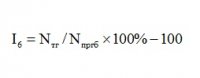          8. П = Ч(2м-3л) / (Ч(2м-3л) + Ч(учет)) х 100, где: П – планируемый показатель; Ч(2м-3л) – численность детей в возрасте от 7 до 16 лет, которым предоставлена возможность получать услугу дополнительного образования; Ч(учет) – численность детей в возрасте от 7 до 16 лет, для предоставления места в дополнительном образовательном учреждении.          9.Процент населения, участвующего в творческих занятиях коллективов народного творчества, % Нснт = (У/Н)*100, где Нснт – процент населения, участвующего в систематических занятиях коллективов самодеятельного народного творчества; У – количество участников клубных формирований самодеятельного народного творчества; Н – численность населения. Пример: (59 / 10539) * 100 = 6%Раздел 7. ФИНАНСОВОЕ ОБЕСПЕЧЕНИЕ МУНИЦИПАЛЬНОЙ ПРОГРАММЫФинансовое обеспечение муниципальной программы осуществляется за счет средств краевого, муниципального бюджетов, бюджета поселений и внебюджетных средств приведена в приложении к настоящей муниципальной программе. (Приложение №1)Раздел 8. ОПИСАНИЕ РИСКОВ РЕАЛИЗАЦИИ МУНИЦИПАЛЬНОЙ ПРОГРАММЫ И СПОСОБЫ ИХ МИНИМИЗАЦИИОсобое значение для успешной реализации настоящей муниципальной программы имеет прогнозирование возможных рисков, связанных с достижением основной цели, решением задач муниципальной программы, оценка их масштабов и последствий, а также формирование системы мер по их предотвращению.В рамках реализации муниципальной программы могут быть выделены следующие внешние и внутренние риски ее реализации.Правовые рискиПравовые риски связаны с изменением федерального законодательства, длительностью формирования нормативно-правовой базы, необходимой для эффективной реализации муниципальной программы. Это может привести к существенному увеличению планируемых сроков или изменению условий реализации мероприятий муниципальной программы.Финансовые рискиФинансовые риски связаны с возникновением бюджетного дефицита и недостаточным вследствие этого уровнем бюджетного финансирования на сферу культуры, что может повлечь недофинансирование, сокращение или прекращение программных мероприятий.Способами ограничения финансовых рисков выступают меры, предусмотренные в рамках реализации обеспечивающей подпрограммы настоящей муниципальной программы: ежегодное уточнение объемов финансовых средств, предусмотренных на реализацию мероприятий муниципальной программы, в зависимости от достигнутых результатов;
определение приоритетов для первоочередного финансирования; привлечение внебюджетного финансирования.Макроэкономические рискиМакроэкономические риски связаны с высокой инфляцией, а также возникновением бюджетного дефицита, что может вызвать снижение инвестиционной привлекательности сферы культуры, физической культуры и спорта необоснованный рост стоимости услуг в сфере культуры, а также существенно снизить объем платных услуг в сферах культуры.Кроме внешних рисков, можно выделить внутренние риски.Административные рискиРиски данной группы связаны с неэффективным управлением муниципальной программой, низкой эффективностью взаимодействия заинтересованных сторон, что может повлечь за собой нарушение планируемых сроков реализации муниципальной программы, невыполнение ее цели и задач, не достижение плановых значений показателей, снижение эффективности использования ресурсов и качества выполнения мероприятий муниципальной программы.Основными условиями минимизации административных рисков являются:формирование эффективной системы управления реализацией муниципальной программы;создание системы мониторинга реализации муниципальной программы;своевременная корректировка мероприятий муниципальной программы.
             Реализация перечисленных мер предусмотрена в рамках реализации обеспечивающей подпрограммы настоящей муниципальной программы.Кадровые рискиКадровые риски обусловлены значительным дефицитом высококвалифицированных кадров в сфере культуры, что снижает эффективность работы учреждений и качество предоставляемых услуг.Снижение влияния данной группы рисков предполагается посредством обеспечения притока высококвалифицированных кадров и переподготовки (повышения квалификации) имеющихся специалистов.ПОДПРОГРАММА«Сохранение, поддержка и развитие сферы культуры в  муниципальном районе «Оловяннинский район» (2020-2025 годы)»ПАСПОРТподпрограммыРаздел 1.  ХАРАКТЕРИСТИКА ТЕКУЩЕГО СОСТОЯНИЯ  СФЕРЫ Анализ ситуации в отрасли культуры свидетельствует, что, с одной стороны, культура в районе является одним из инструментов достижения социально-экономических целей, формирует привлекательный имидж Оловяннинского района, но с другой стороны, состояние инфраструктуры не позволяет в полной мере использовать культурный потенциал района в качестве фактора социально-экономического развития района, а также как средства эстетического, нравственно-патриотического воспитания широких слоев населения.Слабая материально-техническая база районных учреждений культуры и искусства не позволяет полноценно выполнять возложенные на них функции, что сказывается на конечном результате их деятельности.Существуют проблемы обеспечения предметами длительного пользования (светомузыкальным оборудованием, сценическими артистическими костюмами и обувью). Активное продвижение продуктов культуры на краевой и всероссийский уровень требует стандарта качества сценических артистических костюмов и обуви на уровне всероссийского, международного стандартов. Изношенность имеющихся музыкальных инструментов, светомузыкального оборудования, сценических костюмов и обуви в сельских учреждениях культуры  составляет 90%.В библиотеках района подлежит списанию более 50% библиотечных фондов (устаревшей и ветхой литературы).В условиях современного развития информационных технологий особо остро на сегодняшний день стоит проблема внедрения передовых технологий в работу по учету, хранению и использованию фондов. Информационные ресурсы отрасли отстают от среднероссийских показателей. Обеспеченность компьютерной и множительной техникой учреждений культуры составляет 10%, что не позволяет полностью решить вопросы создания единого информационного пространства.Недостаточно решены вопросы повышения квалификации работников культуры и искусства.Требуется поддержка мероприятий по сохранению культурного наследия. На сегодняшний день в области культуры и искусства Оловяннинского района работают около 100 человек. Процент специалистов, имеющих специальное образование (высшее и среднее), на 01.01.2022 г. составляет 52%.Несмотря на увеличение числа специалистов, имеющих профильное среднее специальное и высшее образование, отмечается увеличение и доли работников в учреждениях культуры и искусства старше 55 лет (14%). Эта тенденция «старения» кадров устойчиво сохраняется в течение последних лет, что подтверждает необходимость обновления кадровой отрасли, привлечения молодых специалистов, обладающих современной подготовкой, владеющих современными технологиями работы в разных областях культуры.Подготовка высококвалифицированных кадров со средним и высшим профессиональным образованием в области музыкального и художественного искусства, социально-культурной деятельности и народного художественного творчества неразрывно связана с необходимостью сохранения и развития системы художественного образования как первой ступени профессионального образования в сфере культуры и искусства.При общих положительных тенденциях в художественном образовании в сфере культуры и искусства в Оловяннинском районе, а именно: рост числа учащихся, завоевавших звание лауреатов районных и краевых конкурсов и фестивалей, увеличение контингента обучающихся детей в образовательных учреждениях дополнительного образования, повышение качества подготовки выпускников этих учебных заведений, развитие системы художественного образования, сопряжено с целым рядом проблем.  В связи с сокращением количества учащихся в детских музыкальных школах и школах искусств на отделениях народных инструментов в последние годы уменьшается количество поступающих на эти специальности в музыкальные колледжи и институты. Уже сегодня учреждения культуры и образовательные учреждения района испытывают острый дефицит руководителей оркестров, преподавателей по классу баяна, домры, балалайки, духовых инструментов. Ограничивает возможности расширения контингента учащихся данных отделений и развития необходимых специальностей - высокая стоимость музыкальных инструментов, необходимых для обучения, дефицит педагогических кадров. В целях сохранения и развития национальных традиций особого внимания требует подготовка специалистов по национальной хореографии, национальным видам декоративно-прикладного искусства, народным инструментам и вокальному искусству.В районе отсутствуют профессиональные звукорежиссеры, художники по свету.Повышение уровня художественного образования детей и юношества крайне затруднено состоянием материально-технической базы образовательных учреждений, износ имеющихся музыкальных инструментов достигает 70%.Неотъемлемой частью российского информационного и историко-культурного наследия являются библиотечные и музейные фонды Оловяннинского района. Фонды центральной библиотеки, являющиеся общедоступным информационным ресурсом района, составляют более 52 тысячи изданий. Библиотека хранит собрание краеведческой литературы.Изделия, сделанные руками местных умельцев, изначально связаны с историей народа края, его обычаями, обрядами, праздниками, с хозяйственной и промысловой деятельностью, с изготовлением одежды, утвари, орудий труда.В настоящее время в районе работают 2 мастера, из них всего 1 мастер имеет сертификат на изделия народных промыслов.В Оловяннинском районе народные художественные промыслы и ремесла представлены такими традиционными видами, обработка дерева и других растительных материалов, прочие виды производств народных художественных промыслов.Для возрождения очагов народного искусства, выявления и оказания помощи народным мастерам, владеющим секретом традиционного ремесла, требуются материальная и финансовая поддержка, проведение обучающих семинаров, семинаров-практикумов, мастер-классов по обучению и обмену опытом с мастерами других районов. Анализ социокультурной ситуации позволяет сделать вывод, что за последние годы накоплен ряд трудноразрешимых хронических проблем, связанных с материально-техническим состоянием сельских клубов и домов культуры, с их отсутствием на некоторых территориях, подавляющим и полным износом оборудования, кадровым голодом и прочими проблемами.Еще одной существующей проблемой в развитии и сохранении культурного наследия является воспитание «читающего» поколения. Снижение интереса к чтению - общемировая тенденция. В России общественность бьет тревогу по поводу утраты интереса населения к книге. Отмечается, что страна подошла к критическому пределу пренебрежения чтением. Это представляет серьезную опасность, так как чтение - важнейший способ освоения и поддержания профессионального и любого другого жизненно важного знания, ценностей и норм прошлого и настоящего, всего того, что составляет основу мировой и российской культуры. От культуры зависит общий образовательный уровень личности, а, следовательно, экономика, политика, национальная безопасность и конкурентоспособность страны.Особую тревогу вызывает отсутствие интереса к чтению у детей и молодежи как самой динамичной социальной группы и самой активной категории читателей, нуждающихся в знаниях.Библиотека перестала быть главным институтом организации чтения в связи с обеднением фондов - имеющиеся издания приходят в ветхость, приобретение новой литературы ограничено из-за недостаточного финансирования. В результате происходит отвыкание от библиотеки и утрачивается потребность в чтении. Для решения этой проблемы необходимо постоянное, качественное обновление фондов. Выделение денежных средств на эти цели осуществляется из бюджетов разных уровней: федерального, краевого и муниципального.Основное поступление литературы в фонды муниципальных библиотек района произошло за последние четыре года за счет предоставления из федерального бюджета субсидий на комплектование.Пополнение библиотечных фондов по-прежнему остается самой острой проблемой. Поступило всего за 2021 год- 2073 экз. Источники поступления (экз.):ГУК Заб. Краевая УНБ им. Пушкина- 163Федеральный бюджет БИБКОМ-1287из книжных магазинов, фирм (местный бюджет) (ИП Мирсанова)-125взамен утерянных - 108в дар-343другое (средства гранта)- 7подписн. изд-я (журналы, экз.)в дар – 40Использование финансовых средств:-306509,92 рубля (израсходовано на комплектование)Поступило всего за 2022 год – 300 экз.Источники поступления (экз.):ГУК Заб. Краевая УНБ им. Пушкина- 265взамен утерянных - 16в дар-19Использование финансовых средств за 2022 год: 377018,81Федеральный бюджет-189178,24Широкое историко-культурное наследие района является не только достоянием и неким хранилищем ценностей, доставшихся нам от предшествующих поколений, но и обладает огромным потенциалом культурно-просветительского воздействия на современное общество. Оно является неотъемлемой частью современной культурной жизни. Приобщение общества к историко-культурному наследию приводит не только к росту уровня исторических знаний, но и повышает толерантность, что крайне важно в нашем многонациональном обществе. Популяризация культурного наследия - это один из путей повышения общего уровня культурного развития современного общества.В районе существует дефицит профессиональных работников музейного дела, недостаточно решены вопросы обучения и повышения квалификации действующих музейных работников, научно-методическая поддержка специалистов, в связи, с чем страдает популяризация научно обоснованных сведений. Проблему подготовки квалифицированных кадров необходимо решать как на местном уровне, так и на краевом. Оловяннинский район обладает также самобытной культурой проживающих здесь народов, прежде всего коренного населения - бурят. Все компоненты этой культуры - музыкальное искусство, фольклор, язык, духовная практика шаманизма, традиционная кухня, одежда, ведение хозяйства - своеобразны и неповторимы.Традиционные национальные праздники Масленица, Саагалган, Троица  и многие другие национальные праздники и фестивали привлекут различные категории населения.Раздел 2.  ПЕРЕЧЕНЬ ПРИОРИТЕТОВ ГОСУДАРСТВЕННОЙ ПОЛИТИКИ В СФЕРЕ РЕАЛИЗАЦИИ МУНИЦИПАЛЬНОЙ ПРОГРАММЫ Основные приоритетные направления в сфере культуры: Стратегия государственной культурной политики на период до 2030 года, утвержденная распоряжением Правительства Российской Федерации от 29 февраля 2016 года № 326-р, стратегия социально-экономического развития Забайкальского края на период до 2030 года, утвержденной постановлением Правительства Забайкальского края от 26 декабря 2013 года № 586 , Стратегия социально-экономического развития муниципального района «Оловяннинский район» от 12 декабря 2018 года  №93 утвержденная  решением совета муниципального района «Оловяннинский район» в среднесрочной перспективе политика Оловяннинского района в области культуры будет направлена на:развитие единого культурного и информационного пространства района;
сохранение историко-культурного наследия Оловяннинского района;развитие кадрового потенциала отрасли;совершенствование муниципальной системы управления сферой культуры.
             Определены приоритетные направления в сфере культуры:сохранение и популяризация культурного наследия;создание условий для повышения качества и разнообразия услуг в сфере культуры;ремонт, реконструкция зданий учреждений культуры.Раздел 2. Цель, задачи подпрограммыЦель Подпрограммы:Создание условий для повышения качества оказания услуг и их разнообразия в сфере культуры; Задачи:    1. укрепление материально – технической базы муниципальных учреждений в сфере культуры.    2. Обеспечение условий для: безопасности и сохранности музейных, библиотечных фондов;-Обеспечение условий для поддержки традиционной культуры ;     3. Повышение статуса книги и привлечение к чтению и пользованию библиотеками ;     4. Внедрение информационно-коммуникационных технологий музея для всех категорий граждан.     5. Повышение профессионального мастерства  работников учреждений культуры.       Раздел 3. СРОКИ И ЭТАПЫ РЕАЛИЗАЦИИ   ПОДПРОГРАММЫСрок реализации  подпрограммы - 2020 - 2025 годы. Муниципальная подпрограмма реализуется в один этап.Раздел 5. ПЕРЕЧЕНЬ ОСНОВНЫХ МЕРОПРИЯТИЙ МУНИЦИПАЛЬНОЙ ПРОГРАММЫДля достижения целей и решения задач муниципальной программы необходимо реализовать основные мероприятия, указанные в приложении к настоящей муниципальной программе. ( Приложение№1)Раздел 6. ПЕРЕЧЕНЬ ПОКАЗАТЕЛЕЙ КОНЕЧНЫХ РЕЗУЛЬТАТОВ МУНИЦИПАЛЬНОЙ  ПРОГРАММЫ         Раздел 7. ФИНАНСОВОЕ ОБЕСПЕЧЕНИЕ  ПОДПРОГРАММЫФинансирование мероприятий подпрограммы осуществляется за счет средств бюджета муниципального района и внебюджетных средств. Объем финансирования подпрограммы составляет   на период 2020-2025 годы -    15886,6 тыс. рублей. Распределение прогнозируемых объемов финансирования на период реализации подпрограммы представлено в таблице:                            Подпрограмма«Развитие дополнительного образования детей»муниципального района «Оловяннинский район» на 2020-2025 гг.Паспорт подпрограммыРаздел 1 ХАРАКТЕРИСТИКА СФЕРЫ РЕАЛИЗАЦИИ ПОДПРОГРАММЫ          Сфера действия данной Подпрограммы охватывает систему дополнительного образования детей, расположенных на территории Оловяннинского района, и устанавливает меры по реализации образовательной политики в области дополнительного образования детей.      Дополнительное образование детей направлено на формирование и развитие творческих способностей детей и взрослых, удовлетворение их индивидуальных потребностей в интеллектуальном, нравственном и физическом совершенствовании, формирование культуры здорового и безопасного образа жизни, укрепление здоровья, а также на организацию их свободного времени. Дополнительное образование детей обеспечивает их адаптацию к жизни в обществе, профессиональную ориентацию, а также выявление и поддержку детей, проявивших выдающиеся способности.  Дополнительные образовательные программы для детей должны учитывать возрастные и индивидуальные особенности детей. Сеть дополнительного образования детей в районе представлена тремя детскими школами искусств, а именно: - Муниципальное учреждение дополнительного образования детей Детская школа искусств п. Оловянная;   Детская школа искусств п. Ясногорск, Детская школа искусств п. Калангуй.         В школах занимаются 324 ребенка и подростков в возрасте от 7 до 17 лет. Обучение в школах осуществляется по Дополнительным предпрофессиональным общеобразовательным программам в области музыкального искусства «Народные инструменты», «Фортепиано», дополнительным предпрофессиональным общеобразовательным программам в области хореографического искусства «Хореографическое творчество», дополнительным предпрофессиональным общеобразовательным программам в области изобразительного искусства «Живопись». Помимо образовательной деятельности школа ведёт активную концертно-творческую, просветительную работу. Учащиеся школы, творческие коллективы принимают самое активное участие во всех творческих мероприятиях на уровне района.          Приоритетной задачей развития сферы воспитания и дополнительного образования детей является увеличение охвата детей услугами дополнительного образования и обеспечение соответствия предоставляемых услуг изменяющимся потребностям населения, внедрение экспериментальных образовательных программ нового поколения, развитие воспитательной компоненты в образовательных организациях, рост социального статуса воспитания, духовно-нравственное развитие личности, обеспечение подготовки обучающихся к жизненному самоопределению, социальной адаптации.Раздел 2. ПЕРЕЧЕНЬ ПРИОРИТЕТОВ ГОСУДАРСТВЕННОЙ ПОЛИТИКИ В СФЕРЕ РЕАЛИЗАЦИИ МУНИЦИПАЛЬНОЙ ПРОГРАММЫ Основные приоритетные направления в сфере культуры: Стратегия государственной культурной политики на период до 2030 года, утвержденная распоряжением Правительства Российской Федерации от 29 февраля 2016 года № 326-р, стратегия социально-экономического развития Забайкальского края на период до 2030 года, утвержденной постановлением Правительства Забайкальского края от 26 декабря 2013 года № 586 , Стратегия социально-экономического развития муниципального района «Оловяннинский район» от 12 декабря 2018 года  №93 утвержденная  решением совета муниципального района «Оловяннинский район» в среднесрочной перспективе политика Оловяннинского района в области культуры будет направлена на:развитие единого культурного и информационного пространства района;
сохранение историко-культурного наследия Оловяннинского района;развитие кадрового потенциала отрасли;совершенствование муниципальной системы управления сферой культуры.
             Определены приоритетные направления в сфере культуры:сохранение и популяризация культурного наследия;создание условий для повышения качества и разнообразия услуг в сфере культуры;ремонт, реконструкция зданий учреждений культуры.3.ЦЕЛИ И ЗАДАЧИ ПОДПРОГРАММЫ   Цель  Подпрограммы «Обеспечение развития дополнительного образования детей в сфере искусств и творческого потенциала муниципального района «Оловяннинский район».       1) создание условий для совершенствования деятельности муниципальных бюджетных образовательных учреждений дополнительного образования детей в сфере культуры; 2) популяризация искусства среди детского населения Оловяннинского района, поддержка творческого потенциала детей и молодёжи в рамках социальных проектов, конкурсных и фестивальных программ. Раздел 4.  СРОКИ И ЭТАПЫ РЕАЛИЗАЦИИ  ПОДПРОГРАММЫ
Срок реализации  подпрограммы - 2020 - 2025 годы. Муниципальная подпрограмма реализуется в один этап.Раздел 5. ПЕРЕЧЕНЬ ОСНОВНЫХ МЕРОПРИЯТИЙ ПОДПРОГРАММЫ

Перечень основных мероприятий подпрограммы указаны в приложении  № 1  к программе.6. ПЕРЕЧЕНЬ ПОКАЗАТЕЛЕЙ КОНЕЧНЫХ РЕЗУЛЬТАТОВ   ПОДПРОГРАММЫ, МЕТОДИКИ ИХ РАСЧЕТА И ПЛАНОВЫЕ ЗНАЧЕНИЯ ПО ГОДАМ РЕАЛИЗАЦИИ ПОДПРОГРАММЫРаздел 7. ФИНАНСОВОЕ ОБЕСПЕЧЕНИЕ МУНИЦИПАЛЬНОЙ ПОДПРОГРАММЫ      Финансирование  мероприятий подпрограммы осуществляется за счет средств бюджета муниципального   района   «Оловяннинский района, согласно Приложения № 1         8. ОПИСАНИЕ РИСКОВ РЕАЛИЗАЦИИ ПОДПРОГРАММЫ И СПОСОБОВ ИХ МИНИМИЗАЦИИ        Перечень возможных рисков, связанных с достижением основной цели, решением задач подпрограммы, оценка их масштабов и последствий, а также формирование системы мер по их предотвращению определены  в разделе 8  Программы 
   Раздел 7. Ожидаемые результаты реализации подпрограммыВ рамках реализации Подпрограммы предполагается достижение следующих результатов: - увеличение охвата детей, обучающихся в учреждениях дополнительного образования  муниципального района « Оловяннинский район» на 1 % больше по сравнению с предыдущим годом; - увеличение доли учащихся учреждений дополнительного образования детей в сфере культуры, получивших награды в фестивальных и конкурсных мероприятиях различных уровней, в общем количестве учащихся учреждений дополнительного образования детей в сфере культуры на 1 % больше по сравнению с предыдущим годом .ПАСПОРТ ПОДПРОГРАММЫ «Обеспечение деятельности  учрежденийкультуры, подведомственных  администрации  муниципального района « Оловяннинский район»   на 2020 -2025 г.г»            Раздел 1 Характеристика сферы реализации подпрограммы       Подпрограмма  направлена на создание условий для совершенствования качества услуг в сфере  культуры  через эффективное выполнение муниципальных функций.  Новые экономические и социальные условия развития государства вызывают необходимость ведения профессиональной деятельности по организации и ведению бюджетного, бухгалтерского и налогового учета МКУ «Централизованная бухгалтерия  учреждений культуры». Деятельность  МКУ «Централизованная бухгалтерия  учреждений культуры»    направлена на оказание услуг по обслуживанию муниципальных  учреждений культуры  и дополнительного образования     планирование и организацию повышения квалификации работников  учреждений культуры  и дополнительного образования.	Предусмотренные муниципальной программой задачи  не могут быть реализованы без масштабного методического, аналитического, организационного, технологического сопровождения и контроля. 	Централизованное бухгалтерское обслуживание  и хозяйственно-техническое обеспечение подведомственных учреждений  культуры  и дополнительного образования муниципального района « Оловяннинский район»  осуществляется  МКУ « Централизованная бухгалтерия  учреждений культуры»    Муниципальное казённое учреждение «Централизованная бухгалтерия  учреждений культуры» обслуживает :-  школы искусств – 3; -   МБУК « ОММ и ДК»   -  16 клубов;-   МБУК ОМБЦ» - 22  ( 1 детская; 20 сельских; 3 городские); -  Музей – 2-  МКУ « Централизованная бухгалтерия» -1           Основное мероприятие по обеспечению функций Централизованной бухгалтерии направлено на выполнение работ, оказания услуг в сфере организационно-бухгалтерских работ, финансово-хозяйственной деятельности, кассового обслуживания подведомственных учреждений.         В деятельности учреждения существует ряд  проблем, требующих планомерного решения.- Одной  из проблем является недостаточное количество компьютерной и копировально-множительной техники, а имеющееся  компьютерное оборудование (оргтехника) требует обновления, необходим также текущий ремонт кабинетов.- Качественный уровень обслуживания учреждений напрямую зависит от компетентности и квалифицированности работников. Используемые в  работе современные компьютерные технологии требуют совершенно иного подхода к профессиональной подготовке кадров, совершенствованию различных форм  деятельности. Сохраняется необходимость регулярного прохождения курсов повышения квалификации и профессиональной подготовки.    Решение проблем в сфере культуры, дополнительного образования по созданию условий для повышения качества и разнообразия предоставляемых услуг в условиях крайне ограниченных бюджетных ресурсов требует использования программно-целевого метода, который позволит повысить эффективность расходования бюджетных средств и обеспечить их целевое использование.2. ПРИОРИТЕТЫ, ЦЕЛИ И ЗАДАЧИ ПОДПРОГРАММЫОсновные приоритетные направления в сфере культуры: Стратегия государственной культурной политики на период до 2030 года, утвержденная распоряжением Правительства Российской Федерации от 29 февраля 2016 года № 326-р, стратегия социально-экономического развития Забайкальского края на период до 2030 года, утвержденной постановлением Правительства Забайкальского края от 26 декабря 2013 года № 586 , Стратегия социально-экономического развития муниципального района «Оловяннинский район» от 12 декабря 2018 года  №93 утвержденная  решением совета муниципального района «Оловяннинский район» в среднесрочной перспективе политика Оловяннинского района в области культуры будет направлена на:развитие единого культурного и информационного пространства района;
сохранение историко-культурного наследия Оловяннинского района;развитие кадрового потенциала отрасли;совершенствование муниципальной системы управления сферой культуры.
             Определены приоритетные направления в сфере культуры:сохранение и популяризация культурного наследия;создание условий для повышения качества и разнообразия услуг в сфере культуры;ремонт, реконструкция зданий учреждений культуры.                           3.ЦЕЛИ И ЗАДАЧИ ПОДПРОГРАММЫ           Основная цель подпрограммы: Бесперебойное функционирование учреждений культуры и    дополнительного образования Основные задачи подпрограммы:   -  обеспечение деятельности подведомственных муниципальных учреждений; - своевременная и достоверная обработка первичных бухгалтерских документов подведомственных учреждений и предоставление отчетности вышестоящим организациям;- обеспечение эффективного исполнения  функций и муниципальных услуг по хозяйственно-техническому обеспечению подведомственных учреждений;
- повышение эффективности бюджетных расходов в сферах реализации муниципальной программы;-оказание методической помощи, подведомственным учреждениям культуры и дополнительного образования;Раздел 4.  СРОКИ И ЭТАПЫ РЕАЛИЗАЦИИ  ПОДПРОГРАММЫ
Срок реализации  подпрограммы - 2020 - 2025 годы. Муниципальная подпрограмма реализуется в один этап.Раздел 5. Перечень основных мероприятий подпрограммыСистема программных мероприятий представляет собой комплекс мер по финансово–экономическому, материально-техническому обеспечению условий, направленных на решение поставленных задач, которые   приведены в Приложении №1 к настоящей программе.Раздел 6. ЦЕЛЕВЫЕ ПОКАЗАТЕЛИ (ИНДИКАТОРЫ) ПОДПРОГРАММЫ    Раздел 7. ФИНАНСОВОЕ ОБЕСПЕЧЕНИЕ ПОДПРОГРАММЫ         Мероприятия подпрограммы реализуются за счет средств бюджета муниципального района «Оловяннинский район» и частично за счет средств бюджета городских и сельских поселений (Дома культуры - Соглашение о передаче полномочий, заключаемое администрациями ежегодно).         Финансирование подпрограммы будет осуществляться в пределах средств, предусмотренных на эти цели решением сессии Совета муниципального района «Оловяннинский район» о бюджете на 2020 финансовый год. В процессе реализации  подпрограммы в нее могут вноситься изменения,  включаться дополнительные разделы по направлениям,  отражающим вопросы обеспечения деятельности  учреждений культуры и дополнительного образования в сфере культуры. Распределение прогнозируемых объемов финансирования на период реализации подпрограммы представлено в таблице:         8. ОПИСАНИЕ РИСКОВ РЕАЛИЗАЦИИ ПОДПРОГРАММЫ И СПОСОБОВ ИХ МИНИМИЗАЦИИ        Перечень возможных рисков, связанных с достижением основной цели, решением задач подпрограммы, оценка их масштабов и последствий, а также формирование системы мер по их предотвращению определены  в разделе 8  Программы      ОЖИДАЕМЫЕ КОНЕЧНЫЕ РЕЗУЛЬТАТЫ ПОДПРОГРАММЫВ ходе реализации подпрограммы к 2025 году предполагается:- повысить качество оказания муниципальной услуги «Обеспечение деятельности подведомственных учреждений  по централизованному бухгалтерскому учёту и хозяйственно-техническому  обслуживанию»;- обеспечить повышение эффективности использования бюджетных средств, выделяемых на финансовое обеспечение  подпрограммы и основных мероприятий и достижение предусмотренных в подпрограмме показателей- создание благоприятных условий   в учреждениях  культуры и дополнительного образования. Приложение 1МЕРОПРИЯТИЯ И ОБЪЕМЫ ФИНАНСИРОВАНИЯ МУНИЦИПАЛЬНОЙ ПРОГРАММЫ «РАЗВИТИЕ КУЛЬТУРЫ В МУНИЦИПАЛЬНОМ РАЙОНЕ «ОЛОВЯННИНСКИЙ РАЙОН» (2020 - 2025 ГОДЫ)»Наименование программыРазвитие культуры в муниципальном районе «Оловяннинский район»Ответственный исполнитель программыАдминистрация муниципального района «Оловяннинский район»Соисполнители программы -Подпрограммы программы1.«Сохранение, поддержка и развитие сферы культуры в Оловяннинском районе на 2020-2025  г.г.»;2.«Развитие дополнительного образования детей»муниципального района «Оловяннинский район»; 3.«Обеспечение деятельности  учреждений культуры, подведомственных  администрации  муниципального района « Оловяннинский район».Цели программы- Создание благоприятных условий для развития сферы культуры. Развитие культурного и духовного потенциала населения.- Обеспечение развития дополнительного образования детей  в сфере искусств и творческого потенциалаЗадачи программы   1.Создание условий для повышения качества оказания услуг и их разнообразия в сфере культуры;   2 Обеспечение развития дополнительного образования детей  в сфере искусств и творческого потенциала.   3. Бесперебойное функционирование учреждений культуры,   дополнительного образования в сфере культуры.Этапы и сроки реализации программы2020 - 2025 годыОбъем бюджетных ассигнований программыПрограмма «РАЗВИТИЕ КУЛЬТУРЫ В МУНИЦИПАЛЬНОМ РАЙОНЕ «ОЛОВЯННИНСКИЙ РАЙОН»1.Подпрограмма ««Сохранение, поддержка и развитие сферы культуры в Оловяннинском районе (2020-2025 годы)»2.«Развитие дополнительного образования детей»муниципального района «Оловяннинский район» на 2020-2025 гг.3. Подпрограмма «Обеспечение деятельности  учрежденийкультуры, подведомственных  администрации  муниципального района « Оловяннинский район»   на 2020 -2025 г.г»Ожидаемые значения показателей конечных результатов реализации программыРеализация мероприятий муниципальной программы позволит достичь к 2025 году следующих показателей конечных результатов:     1.Уровень удовлетворенности граждан Оловяннинского района качеством предоставления муниципальных услуг в сфере культуры повысится   до 92%     2.Численность участников клубных формирований в  культурно-досуговых мероприятий по сравнению с предыдущим годом увеличится на 63 клубных формирования с 1035 в 2019 году  до  1100  в 2025 году; посещаемость музея составит 0,3 посещения на одного жителя в год;     3.Количество библиографических записей в сводном электронном каталоге библиотек Забайкальского края составит 80 %;     4. Количество детей, охваченных образовательными программами дополнительного образования детей в сфере культуры, в общей численности детей и молодежи 7 - 16 лет увеличится на 11 %;   5.доля детей, привлекаемых к участию в творческих мероприятиях, в общем числе детей 30%;    № п/пНаименование целевого показателя (индикатора)Ед. изм.Значение целевых показателей (индикаторов)Значение целевых показателей (индикаторов)Значение целевых показателей (индикаторов)Значение целевых показателей (индикаторов)Значение целевых показателей (индикаторов)Значение целевых показателей (индикаторов)№ п/пНаименование целевого показателя (индикатора)Ед. изм.2020 год2021 год2022 год2023 год2024год2025 год1Уровень удовлетворенности граждан качеством предоставления муниципальных услуг в сфере культуры %8082848790922Численность участников клубных формирований в  культурно-досуговых мероприятияхед.1038104910631081109711003Количество библиографических записей в сводном электронном каталоге библиотек Забайкальского края .%66,769,372,075,077,3804 Количество детей, охваченных образовательными программами дополнительного образования детей в сфере культуры.%45689115доля детей, привлекаемых к участию в творческих мероприятиях, в общем числе детей %182024273030Ответственный исполнитель подпрограммы Администрация  муниципального района «Оловяннинский район» Администрация  муниципального района «Оловяннинский район»Цель  подпрограммы:Создание условий для повышения качества оказания услуг и их разнообразия в сфере культуры;Создание условий для повышения качества оказания услуг и их разнообразия в сфере культуры;Задачи подпрограммы:1. укрепление материально – технической базы муниципальных учреждений в сфере культуры.2.Обеспечение условий для: безопасности и сохранности библиотечных фондов;3.Внедрение информационно-коммуникационных технологий музея и библиотек для всех категорий граждан;4.Повышение профессионального мастерства  работников учреждений культуры.5.Содействие деятельности культурно-досуговых учреждений» (Проведение культурно – массовых мероприятий).1. укрепление материально – технической базы муниципальных учреждений в сфере культуры.2.Обеспечение условий для: безопасности и сохранности библиотечных фондов;3.Внедрение информационно-коммуникационных технологий музея и библиотек для всех категорий граждан;4.Повышение профессионального мастерства  работников учреждений культуры.5.Содействие деятельности культурно-досуговых учреждений» (Проведение культурно – массовых мероприятий).Сроки и этапы реализации подпрограммы2020-2025 г.г.2020-2025 г.г.Объем бюджетных ассигнований подпрограммыВсего общие в тыс. руб.районный бюджет Краевой бюджетвнебюджетные средстваОжидаемые конечные результаты подпрограммыОжидаемые конечные результаты подпрограммы1.Увеличение количества посетителей мероприятий муниципальных учреждений культуры Оловяннинского района к 2025 году на 130 % (8 580 чел.);2. Достижение уровня пополнения библиотечных фондов муниципальных библиотек до показателя 10 экземпляров на 1000 жителей в год;3. Подключение к сети Интернет не менее 60 процентов от общего количества муниципальных библиотек Оловяннинского района;4. Увеличение доли учащихся – участников и призеров конкурсов, фестивалей, выставок различного статуса до 40 % от общего количества учащихся школ дополнительного образования детей в сфере культуры;5. Увеличение доли участвующих в культурно – массовых мероприятиях до 60 % от общего населения района.Всего расходы в тыс. руб.ВсегоВ том числеВ том числеВ том числеВ том числеВ том числеВ том числеВсего расходы в тыс. руб.Всего202020212022202320242025Всего расходы в тыс. руб.3210,61520,01690,60,00,00,00,0Федеральный бюджет 0,00,00,00,00,00,00,0Районный бюджет2535,01190,01345,00,00,00,00,0Краевой бюджет555,6290,0265,60,00,00,00,0Внебюджетные ср-ва120,040,080,00,00,00,00,0Ответственный исполнитель подпрограммы Администрация муниципального района «Оловяннинский район»Цель подпрограммыОбеспечение развития дополнительного образования детей  в сфере искусств и творческого потенциала. Задачи подпрограммы1.Обеспечение доступности качества дополнительного образования в сфере культуры.2) Популяризация искусства среди детского населения Оловяннинского района, поддержка творческого потенциала детей и молодёжи в рамках социальных проектов, конкурсных и фестивальных программ. 3) Создание условий для совершенствования деятельности муниципальных бюджетных образовательных учреждений дополнительного образования детей в сфере культуры;Этапы и сроки реализации  подпрограммы2020 - 2025 годОбъемы бюджетных ассигнований подпрограммыОжидаемые конечные результаты реализации-  Прирост учащихся Детских школ искусств с 259 чел до 450 чел до 2025 года;- Увеличение детей конкурсантов и лауреатов различных конкурсов и номинаций дополнительного образования в сфере культуры, ежегодно на 10 человек до 2025 г.- Увеличение доли детских школ искусств с капитальным ремонтом и обновленной материально – технической базой на 35 % до 2025 г.Всего расходы в тыс. руб.ВсегоВ том числеВ том числеВ том числеВ том числеВ том числеВ том числеВсего расходы в тыс. руб.Всего202020212022202320242025Всего 1270,0430,0840,00,00,00,00,0Районный бюджет497,0210,0287,00,00,00,00,0Краевой бюджет760,0210,0550,00,00,00,00,0Внебюджетные ср-ва13,010,03,00,00,00,00,0Ответственный исполнитель подпрограммы Администрация муниципального района « Оловяннинский район»Соисполнители подпрограммыМКУ « Централизованная бухгалтерия  учреждений культуры» Отдел культуры  администрации муниципального района «Оловяннинский район» Цели подпрограммы Бесперебойное функционирование учреждений культуры и    дополнительного образования в сфере культуры.Задачи подпрограммы  1. обеспечение деятельности подведомственных муниципальных учреждений культуры и дополнительного образования; 2. своевременная и достоверная обработка первичных бухгалтерских документов подведомственных учреждений и предоставление отчетности вышестоящим организациям;3 обеспечение эффективного исполнения  функций и муниципальных услуг по хозяйственно-техническому обеспечению подведомственных учреждений;
4 повышение эффективности бюджетных расходов в сферах реализации муниципальной программы;5 оказание методической помощи, подведомственным учреждениям культуры и дополнительного образования; Этапы и сроки реализации  подпрограммы2020 - 2025 годОбъемы бюджетных ассигнований подпрограммы 3. Обеспечивающая подпрограммаОжидаемые значения показателей конечных результатов реализации подпрограммы1. Доля повышения эффективности и результативности деятельности  МКУ « Централизованная бухгалтерия  учреждений культуры» по ведению бюджетного, бухгалтерского и налогового учета-до 100%; 2. Исполнение бюджетных ассигнований     в рамках мероприятий подпрограммы, отсутствие просроченной кредиторской задолженности  - 100%;3. повысить качество оказания муниципальной услуги «Обеспечение деятельности подведомственных учреждений  по централизованному бухгалтерскому учёту и хозяйственно-техническому  обслуживанию».№п/пЦелевой показатель (индикатор)Ед. изм.2020 г2021 г2022г2023 г2024 г2025 г1Доля повышения эффективности и результативности деятельности Централизованной бухгалтерия  учреждений культуры» по ведению бюджетного, бухгалтерского и налогового учета %90951001001001002Исполнение бюджетных ассигнований     в рамках мероприятий подпрограммы, отсутствие просроченной кредиторской задолженности  - 100%;%100100100100100100Всего расходы в тыс. руб.ВсегоВ том числеВ том числеВ том числеВ том числеВ том числеВ том числеВсего расходы в тыс. руб.Всего202020212022202320242025Всего расходы в тыс. руб.251636,935157,931877,866854,642638,136858,028250,5Районный бюджет211859,832639,229781,041815,135652,335368,536603,7Федеральный бюджет16682,911859,94823,0Краевой бюджет8885,11704,81282,93208,31292,8619,5776,8Внебюджетные ср-ва14209,1813,9813,99971,3870,0870,0870,0Всего расходы в тыс. руб.ВсегоВ том числеВ том числеВ том числеВ том числеВ том числеВ том числеВсего расходы в тыс. руб.Всего202020212022202320242025Всего расходы в тыс. руб.57890,110197,99711,313216,27952,58194,58617,7Районный бюджет57890,110197,99711,313216,27952,58194,58617,7Краевой бюджет0,00,00,00,00,00,00,0Внебюджетные ср-ва0,00,00,00,00,00,00,0№Наименование основных мероприятийЕдиница измерения показателяЕдиница измерения показателяОтветственный исполнитель и соисполнителиЗначения по годам реализацииЗначения по годам реализацииЗначения по годам реализацииЗначения по годам реализацииЗначения по годам реализацииЗначения по годам реализацииЗначения по годам реализацииЗначения по годам реализацииЗначения по годам реализацииЗначения по годам реализацииЗначения по годам реализации202020212022202320242024202420252025ИтогоИтогоИтого1233456789991010111111ВСЕГО ПО ПРОГРАММЕ45355,841589,180070,850590,645052,545052,545052,546868,246868,2309527,0309527,0309527,0финансирование за счетфедерального бюджетатыс. рублейтыс. рублейОтдел культуры администрации муниципального района «Оловяннинский район»0,00,011859,94823,00,00,00,00,00,016682,916682,916682,9- из краевого бюджетатыс. рублейтыс. рублейОтдел культуры администрации муниципального района «Оловяннинский район»1704,81282,93208,31292,8619,5619,5619,5776,8776,88885,18885,18885,1- из районного бюджетатыс. рублейтыс. рублейОтдел культуры администрации муниципального района «Оловяннинский район»42837,139492,355031,343604,843563,043563,043563,045221,445221,4269749,9269749,9269749,9- из внебюджетных источниковтыс. рублейтыс. рублейОтдел культуры администрации муниципального района «Оловяннинский район»813,9813,99971,3870,0870,0870,0870,0870,0870,014209,114209,114209,11Подпрограмма «Сохранение, поддержка и развитие сферы культуры в Оловяннинском районе на 2020-2025 г. г.».Подпрограмма «Сохранение, поддержка и развитие сферы культуры в Оловяннинском районе на 2020-2025 г. г.».Подпрограмма «Сохранение, поддержка и развитие сферы культуры в Оловяннинском районе на 2020-2025 г. г.».Подпрограмма «Сохранение, поддержка и развитие сферы культуры в Оловяннинском районе на 2020-2025 г. г.».Подпрограмма «Сохранение, поддержка и развитие сферы культуры в Оловяннинском районе на 2020-2025 г. г.».Подпрограмма «Сохранение, поддержка и развитие сферы культуры в Оловяннинском районе на 2020-2025 г. г.».Подпрограмма «Сохранение, поддержка и развитие сферы культуры в Оловяннинском районе на 2020-2025 г. г.».Подпрограмма «Сохранение, поддержка и развитие сферы культуры в Оловяннинском районе на 2020-2025 г. г.».Подпрограмма «Сохранение, поддержка и развитие сферы культуры в Оловяннинском районе на 2020-2025 г. г.».Подпрограмма «Сохранение, поддержка и развитие сферы культуры в Оловяннинском районе на 2020-2025 г. г.».Подпрограмма «Сохранение, поддержка и развитие сферы культуры в Оловяннинском районе на 2020-2025 г. г.».Подпрограмма «Сохранение, поддержка и развитие сферы культуры в Оловяннинском районе на 2020-2025 г. г.».Подпрограмма «Сохранение, поддержка и развитие сферы культуры в Оловяннинском районе на 2020-2025 г. г.».Подпрограмма «Сохранение, поддержка и развитие сферы культуры в Оловяннинском районе на 2020-2025 г. г.».Подпрограмма «Сохранение, поддержка и развитие сферы культуры в Оловяннинском районе на 2020-2025 г. г.».Цель: Создание и сохранение условий для развития сферы культуры. Развитие культурного и духовного потенциала населения.Цель: Создание и сохранение условий для развития сферы культуры. Развитие культурного и духовного потенциала населения.Цель: Создание и сохранение условий для развития сферы культуры. Развитие культурного и духовного потенциала населения.Цель: Создание и сохранение условий для развития сферы культуры. Развитие культурного и духовного потенциала населения.Цель: Создание и сохранение условий для развития сферы культуры. Развитие культурного и духовного потенциала населения.Цель: Создание и сохранение условий для развития сферы культуры. Развитие культурного и духовного потенциала населения.Цель: Создание и сохранение условий для развития сферы культуры. Развитие культурного и духовного потенциала населения.Цель: Создание и сохранение условий для развития сферы культуры. Развитие культурного и духовного потенциала населения.Цель: Создание и сохранение условий для развития сферы культуры. Развитие культурного и духовного потенциала населения.Цель: Создание и сохранение условий для развития сферы культуры. Развитие культурного и духовного потенциала населения.Цель: Создание и сохранение условий для развития сферы культуры. Развитие культурного и духовного потенциала населения.Цель: Создание и сохранение условий для развития сферы культуры. Развитие культурного и духовного потенциала населения.Цель: Создание и сохранение условий для развития сферы культуры. Развитие культурного и духовного потенциала населения.Цель: Создание и сохранение условий для развития сферы культуры. Развитие культурного и духовного потенциала населения.Цель: Создание и сохранение условий для развития сферы культуры. Развитие культурного и духовного потенциала населения.ВСЕГО ПО ПОДПРОГРАММЕ Отдел культуры администрации муниципального района «Оловяннинский район»1520,01690,60,00,00,00,00,00,03210,03210,03210,0Федеральный бюджеттыс. руб.тыс. руб.Отдел культуры администрации муниципального района «Оловяннинский район»0,00,00,00,00,00,00,00,00,00,00,0краевой бюджет, тыс. рублейтыс. руб.тыс. руб.Отдел культуры администрации муниципального района «Оловяннинский район»290,0265,60,00,00,00,00,00,0555,6555,6555,6Внебюджетные источникитыс. руб.тыс. руб.Отдел культуры администрации муниципального района «Оловяннинский район»40,080,00,00,00,00,00,00,0210,0210,0210,0районный бюджеттыс. руб.тыс. руб.1190,01345,00,00,00,00,00,00,02535,02535,02535,0Задача 1 развитие и укрепление материально – технической базы муниципальных учреждений в сфере культуры.Задача 1 развитие и укрепление материально – технической базы муниципальных учреждений в сфере культуры.Задача 1 развитие и укрепление материально – технической базы муниципальных учреждений в сфере культуры.Задача 1 развитие и укрепление материально – технической базы муниципальных учреждений в сфере культуры.Задача 1 развитие и укрепление материально – технической базы муниципальных учреждений в сфере культуры.Задача 1 развитие и укрепление материально – технической базы муниципальных учреждений в сфере культуры.Задача 1 развитие и укрепление материально – технической базы муниципальных учреждений в сфере культуры.Задача 1 развитие и укрепление материально – технической базы муниципальных учреждений в сфере культуры.Задача 1 развитие и укрепление материально – технической базы муниципальных учреждений в сфере культуры.Задача 1 развитие и укрепление материально – технической базы муниципальных учреждений в сфере культуры.Задача 1 развитие и укрепление материально – технической базы муниципальных учреждений в сфере культуры.Задача 1 развитие и укрепление материально – технической базы муниципальных учреждений в сфере культуры.Задача 1 развитие и укрепление материально – технической базы муниципальных учреждений в сфере культуры.Задача 1 развитие и укрепление материально – технической базы муниципальных учреждений в сфере культуры.Задача 1 развитие и укрепление материально – технической базы муниципальных учреждений в сфере культуры.Задача 1 развитие и укрепление материально – технической базы муниципальных учреждений в сфере культуры.Индикатор: Увеличение количества посетителей, мероприятий муниципальных учреждений культуры Оловяннинского района к 2024 -на 130%.Индикатор: Увеличение количества посетителей, мероприятий муниципальных учреждений культуры Оловяннинского района к 2024 -на 130%.Индикатор: Увеличение количества посетителей, мероприятий муниципальных учреждений культуры Оловяннинского района к 2024 -на 130%.Индикатор: Увеличение количества посетителей, мероприятий муниципальных учреждений культуры Оловяннинского района к 2024 -на 130%.Индикатор: Увеличение количества посетителей, мероприятий муниципальных учреждений культуры Оловяннинского района к 2024 -на 130%.Индикатор: Увеличение количества посетителей, мероприятий муниципальных учреждений культуры Оловяннинского района к 2024 -на 130%.Индикатор: Увеличение количества посетителей, мероприятий муниципальных учреждений культуры Оловяннинского района к 2024 -на 130%.Индикатор: Увеличение количества посетителей, мероприятий муниципальных учреждений культуры Оловяннинского района к 2024 -на 130%.Индикатор: Увеличение количества посетителей, мероприятий муниципальных учреждений культуры Оловяннинского района к 2024 -на 130%.Индикатор: Увеличение количества посетителей, мероприятий муниципальных учреждений культуры Оловяннинского района к 2024 -на 130%.Индикатор: Увеличение количества посетителей, мероприятий муниципальных учреждений культуры Оловяннинского района к 2024 -на 130%.Индикатор: Увеличение количества посетителей, мероприятий муниципальных учреждений культуры Оловяннинского района к 2024 -на 130%.Индикатор: Увеличение количества посетителей, мероприятий муниципальных учреждений культуры Оловяннинского района к 2024 -на 130%.Индикатор: Увеличение количества посетителей, мероприятий муниципальных учреждений культуры Оловяннинского района к 2024 -на 130%.Индикатор: Увеличение количества посетителей, мероприятий муниципальных учреждений культуры Оловяннинского района к 2024 -на 130%.Индикатор: Увеличение количества посетителей, мероприятий муниципальных учреждений культуры Оловяннинского района к 2024 -на 130%.МероприятияМероприятияМероприятияМероприятияМероприятияМероприятияМероприятияМероприятияМероприятияМероприятияМероприятияМероприятияМероприятияМероприятияМероприятия1.1Укрепление материально-технической базы учреждений культуры(софинансирование)тыс. руб.тыс. руб.Отдел культуры администрации муниципального района «Оловяннинский район»1190,01165,60,00,00,00,00,00,02355,62355,62355,61.1Федеральный бюджет0,00,00,00,00,00,00,00,00,00,00,01.1Краевой бюджеттыс. руб.тыс. руб.290,0265,60,00,00,00,00,00,0555,6555,6555,61.1Районный бюджеттыс. руб.тыс. руб.900,0900,00,00,00,00,00,00,01800,01800,01800,01.1Внебюджетные источникитыс. руб.тыс. руб.0,00,00,00,00,00,00,00,00,00,00,01.1.1Ремонтные работы учреждений (Косметический, текущие , капитальный ремонты учреждений)тыс. руб.тыс. руб.0,055,60,00,00,00,00,00,055,655,655,61.1.2Текущий ремонт - МБУК «Ясногорский Культурно-досуговый центр» - МУ ДО ДШИ п. Ясногорсктыс. руб.тыс. руб.100,0100,00,00,00,00,00,00,0200,0200,0200,01.1.3Изготовление сметы библиотека на (ремонт, строительство)тыс. руб.тыс. руб.100,00,00,00,00,00,00,00,0100,0100,0100,01.1.4Капитальный ремонт Яснинского Центра культуры и библиотечного обслуживания, со финансирование программы Развитие культуры в Забайкальском крае. (софинансирование)Тыс. руб. Тыс. руб. 900,0900,00,0000001800,01800,01800,01.1.5Обновление материально – технической базы домов культуры М.Р «Оловяннинский район»(Приобретение материально технического оборудования, светового и звукового оборудования с. Единение, с. Турга, с. Улан – Цацык, ст. Хада- Булак, г\п Оловяннинское.Закупка кресел ст. Ясная.Тыс. руб.Тыс. руб.50,060,00,00,00,00,00,00,0210,0210,0210,01.1.6Установка противопожарного и антитеррористического оборудования в учреждениях культуры Оловяннинского района.Тыс. руб.Тыс. руб.40,050,00,00,00,00,00,00,090,090,090,0 Задача  2 Обеспечение условий для: безопасности и сохранности библиотечных фондов.Индикатор: Достижение уровня пополнения библиотечных фондов муниципальных библиотек до показателя 10 экземпляров на 1000 жителей в год. Задача  2 Обеспечение условий для: безопасности и сохранности библиотечных фондов.Индикатор: Достижение уровня пополнения библиотечных фондов муниципальных библиотек до показателя 10 экземпляров на 1000 жителей в год. Задача  2 Обеспечение условий для: безопасности и сохранности библиотечных фондов.Индикатор: Достижение уровня пополнения библиотечных фондов муниципальных библиотек до показателя 10 экземпляров на 1000 жителей в год. Задача  2 Обеспечение условий для: безопасности и сохранности библиотечных фондов.Индикатор: Достижение уровня пополнения библиотечных фондов муниципальных библиотек до показателя 10 экземпляров на 1000 жителей в год. Задача  2 Обеспечение условий для: безопасности и сохранности библиотечных фондов.Индикатор: Достижение уровня пополнения библиотечных фондов муниципальных библиотек до показателя 10 экземпляров на 1000 жителей в год. Задача  2 Обеспечение условий для: безопасности и сохранности библиотечных фондов.Индикатор: Достижение уровня пополнения библиотечных фондов муниципальных библиотек до показателя 10 экземпляров на 1000 жителей в год. Задача  2 Обеспечение условий для: безопасности и сохранности библиотечных фондов.Индикатор: Достижение уровня пополнения библиотечных фондов муниципальных библиотек до показателя 10 экземпляров на 1000 жителей в год. Задача  2 Обеспечение условий для: безопасности и сохранности библиотечных фондов.Индикатор: Достижение уровня пополнения библиотечных фондов муниципальных библиотек до показателя 10 экземпляров на 1000 жителей в год. Задача  2 Обеспечение условий для: безопасности и сохранности библиотечных фондов.Индикатор: Достижение уровня пополнения библиотечных фондов муниципальных библиотек до показателя 10 экземпляров на 1000 жителей в год. Задача  2 Обеспечение условий для: безопасности и сохранности библиотечных фондов.Индикатор: Достижение уровня пополнения библиотечных фондов муниципальных библиотек до показателя 10 экземпляров на 1000 жителей в год. Задача  2 Обеспечение условий для: безопасности и сохранности библиотечных фондов.Индикатор: Достижение уровня пополнения библиотечных фондов муниципальных библиотек до показателя 10 экземпляров на 1000 жителей в год. Задача  2 Обеспечение условий для: безопасности и сохранности библиотечных фондов.Индикатор: Достижение уровня пополнения библиотечных фондов муниципальных библиотек до показателя 10 экземпляров на 1000 жителей в год. Задача  2 Обеспечение условий для: безопасности и сохранности библиотечных фондов.Индикатор: Достижение уровня пополнения библиотечных фондов муниципальных библиотек до показателя 10 экземпляров на 1000 жителей в год. Задача  2 Обеспечение условий для: безопасности и сохранности библиотечных фондов.Индикатор: Достижение уровня пополнения библиотечных фондов муниципальных библиотек до показателя 10 экземпляров на 1000 жителей в год. Задача  2 Обеспечение условий для: безопасности и сохранности библиотечных фондов.Индикатор: Достижение уровня пополнения библиотечных фондов муниципальных библиотек до показателя 10 экземпляров на 1000 жителей в год. Задача  2 Обеспечение условий для: безопасности и сохранности библиотечных фондов.Индикатор: Достижение уровня пополнения библиотечных фондов муниципальных библиотек до показателя 10 экземпляров на 1000 жителей в год.Всего10,020,00,00,00,00,00,00,00,00,030,0- федеральный бюджет 0,00,00,00,00,00,00,00,00,00,00,0- краевой бюджет, тыс. руб.тыс. руб.0,00,00,00,00,00,00,00,00,00,00,0- районный бюджеттыс. руб.тыс. руб.10,020,00,00,00,00,00,00,00,00,030,0- внебюджетный источниктыс. руб.тыс. руб.0,00,00,00,00,00,00,00,00,00,00,01.2.1Комплектование библиотечных фондов (софинансирование)тыс. руб.тыс. руб.10,020,00,00,00,00,00,00,00,00,040,01.2.2Районная акция «Книга в дар»тыс. руб.тыс. руб.-----------1.2.3Оформление подписки на различную литературу, как в печатном так и в электронном каталоге.тыс. руб.тыс. руб. Задача  3.Внедрение информационно-коммуникационных технологий библиотек.Индикатор: Подключение к сети Интернет не менее 50 процентов от общего количества муниципальных библиотек  Оловяннинского района Задача  3.Внедрение информационно-коммуникационных технологий библиотек.Индикатор: Подключение к сети Интернет не менее 50 процентов от общего количества муниципальных библиотек  Оловяннинского района Задача  3.Внедрение информационно-коммуникационных технологий библиотек.Индикатор: Подключение к сети Интернет не менее 50 процентов от общего количества муниципальных библиотек  Оловяннинского района Задача  3.Внедрение информационно-коммуникационных технологий библиотек.Индикатор: Подключение к сети Интернет не менее 50 процентов от общего количества муниципальных библиотек  Оловяннинского района Задача  3.Внедрение информационно-коммуникационных технологий библиотек.Индикатор: Подключение к сети Интернет не менее 50 процентов от общего количества муниципальных библиотек  Оловяннинского района Задача  3.Внедрение информационно-коммуникационных технологий библиотек.Индикатор: Подключение к сети Интернет не менее 50 процентов от общего количества муниципальных библиотек  Оловяннинского района Задача  3.Внедрение информационно-коммуникационных технологий библиотек.Индикатор: Подключение к сети Интернет не менее 50 процентов от общего количества муниципальных библиотек  Оловяннинского района Задача  3.Внедрение информационно-коммуникационных технологий библиотек.Индикатор: Подключение к сети Интернет не менее 50 процентов от общего количества муниципальных библиотек  Оловяннинского района Задача  3.Внедрение информационно-коммуникационных технологий библиотек.Индикатор: Подключение к сети Интернет не менее 50 процентов от общего количества муниципальных библиотек  Оловяннинского района Задача  3.Внедрение информационно-коммуникационных технологий библиотек.Индикатор: Подключение к сети Интернет не менее 50 процентов от общего количества муниципальных библиотек  Оловяннинского района Задача  3.Внедрение информационно-коммуникационных технологий библиотек.Индикатор: Подключение к сети Интернет не менее 50 процентов от общего количества муниципальных библиотек  Оловяннинского района Задача  3.Внедрение информационно-коммуникационных технологий библиотек.Индикатор: Подключение к сети Интернет не менее 50 процентов от общего количества муниципальных библиотек  Оловяннинского района Задача  3.Внедрение информационно-коммуникационных технологий библиотек.Индикатор: Подключение к сети Интернет не менее 50 процентов от общего количества муниципальных библиотек  Оловяннинского района Задача  3.Внедрение информационно-коммуникационных технологий библиотек.Индикатор: Подключение к сети Интернет не менее 50 процентов от общего количества муниципальных библиотек  Оловяннинского района Задача  3.Внедрение информационно-коммуникационных технологий библиотек.Индикатор: Подключение к сети Интернет не менее 50 процентов от общего количества муниципальных библиотек  Оловяннинского района Задача  3.Внедрение информационно-коммуникационных технологий библиотек.Индикатор: Подключение к сети Интернет не менее 50 процентов от общего количества муниципальных библиотек  Оловяннинского районаВсего80,0100,00,00,00,00,00,00,0180,0180,0180,0- краевой бюджет, тыс. руб.тыс. руб.0,00,00,00,00,00,00,00,00,00,00,0- районный бюджеттыс. руб.тыс. руб.80,0100,00,00,00,00,00,00,0180,0180,0180,0- внебюджетный источниктыс. руб.тыс. руб.0,00,00,00,00,00,00,00,00,00,00,01.2.4Внедрение современных технологий и практик в деятельности библиотек. При оказании муниципальных услуг.(установка программного обеспечения)тыс. руб.тыс. руб.60,075,00,00,00,00,00,00,0135,0135,0135,01.2.5Создание электронных каталогов муниципальных библиотек (приобретение программного обеспечения)тыс. руб.тыс. руб.20,025,00,00,00,00,00,00,045,045,045,0 Задача 4. Повышение профессионального мастерства  работников учреждений культуры.Индикатор : Индикатор: Увеличение доли аттестованных работников культуры до 60 % до 2025 года. Задача 4. Повышение профессионального мастерства  работников учреждений культуры.Индикатор : Индикатор: Увеличение доли аттестованных работников культуры до 60 % до 2025 года. Задача 4. Повышение профессионального мастерства  работников учреждений культуры.Индикатор : Индикатор: Увеличение доли аттестованных работников культуры до 60 % до 2025 года. Задача 4. Повышение профессионального мастерства  работников учреждений культуры.Индикатор : Индикатор: Увеличение доли аттестованных работников культуры до 60 % до 2025 года. Задача 4. Повышение профессионального мастерства  работников учреждений культуры.Индикатор : Индикатор: Увеличение доли аттестованных работников культуры до 60 % до 2025 года. Задача 4. Повышение профессионального мастерства  работников учреждений культуры.Индикатор : Индикатор: Увеличение доли аттестованных работников культуры до 60 % до 2025 года. Задача 4. Повышение профессионального мастерства  работников учреждений культуры.Индикатор : Индикатор: Увеличение доли аттестованных работников культуры до 60 % до 2025 года. Задача 4. Повышение профессионального мастерства  работников учреждений культуры.Индикатор : Индикатор: Увеличение доли аттестованных работников культуры до 60 % до 2025 года. Задача 4. Повышение профессионального мастерства  работников учреждений культуры.Индикатор : Индикатор: Увеличение доли аттестованных работников культуры до 60 % до 2025 года. Задача 4. Повышение профессионального мастерства  работников учреждений культуры.Индикатор : Индикатор: Увеличение доли аттестованных работников культуры до 60 % до 2025 года. Задача 4. Повышение профессионального мастерства  работников учреждений культуры.Индикатор : Индикатор: Увеличение доли аттестованных работников культуры до 60 % до 2025 года. Задача 4. Повышение профессионального мастерства  работников учреждений культуры.Индикатор : Индикатор: Увеличение доли аттестованных работников культуры до 60 % до 2025 года. Задача 4. Повышение профессионального мастерства  работников учреждений культуры.Индикатор : Индикатор: Увеличение доли аттестованных работников культуры до 60 % до 2025 года. Задача 4. Повышение профессионального мастерства  работников учреждений культуры.Индикатор : Индикатор: Увеличение доли аттестованных работников культуры до 60 % до 2025 года. Задача 4. Повышение профессионального мастерства  работников учреждений культуры.Индикатор : Индикатор: Увеличение доли аттестованных работников культуры до 60 % до 2025 года. Задача 4. Повышение профессионального мастерства  работников учреждений культуры.Индикатор : Индикатор: Увеличение доли аттестованных работников культуры до 60 % до 2025 года.Всего0,025,00,00,00,00,00,00,025,025,025,0- краевой бюджет, тыс. руб.тыс. руб.0,00,00,00,00,00,00,00,00,00,00,0- районный бюджеттыс. руб.тыс. руб.0,025,00,00,00,00,00,00,025,025,025,0- внебюджетный источниктыс. руб.тыс. руб.0,00,00,00,00,00,00,00,00,00,00,01.2 Районный семинар работников культуры муниципального района «Оловяннинский район» (Подвоз специалистов с района, разработка методического материала, подготовка брошюр с информацией)тыс. руб.тыс. руб.Отдел культуры администрации муниципального района «Оловяннинский район0,025,00,000,00,00,00,00,025,025,025,0Задача 5. Содействие деятельности культурно-досуговых учреждений» (Проведение культурно – массовых мероприятий).Индикатор: Увеличение доли участвующих в культурно – массовых мероприятиях до 60 % от общей численности  населения района.Задача 5. Содействие деятельности культурно-досуговых учреждений» (Проведение культурно – массовых мероприятий).Индикатор: Увеличение доли участвующих в культурно – массовых мероприятиях до 60 % от общей численности  населения района.Задача 5. Содействие деятельности культурно-досуговых учреждений» (Проведение культурно – массовых мероприятий).Индикатор: Увеличение доли участвующих в культурно – массовых мероприятиях до 60 % от общей численности  населения района.Задача 5. Содействие деятельности культурно-досуговых учреждений» (Проведение культурно – массовых мероприятий).Индикатор: Увеличение доли участвующих в культурно – массовых мероприятиях до 60 % от общей численности  населения района.Задача 5. Содействие деятельности культурно-досуговых учреждений» (Проведение культурно – массовых мероприятий).Индикатор: Увеличение доли участвующих в культурно – массовых мероприятиях до 60 % от общей численности  населения района.Задача 5. Содействие деятельности культурно-досуговых учреждений» (Проведение культурно – массовых мероприятий).Индикатор: Увеличение доли участвующих в культурно – массовых мероприятиях до 60 % от общей численности  населения района.Задача 5. Содействие деятельности культурно-досуговых учреждений» (Проведение культурно – массовых мероприятий).Индикатор: Увеличение доли участвующих в культурно – массовых мероприятиях до 60 % от общей численности  населения района.Задача 5. Содействие деятельности культурно-досуговых учреждений» (Проведение культурно – массовых мероприятий).Индикатор: Увеличение доли участвующих в культурно – массовых мероприятиях до 60 % от общей численности  населения района.Задача 5. Содействие деятельности культурно-досуговых учреждений» (Проведение культурно – массовых мероприятий).Индикатор: Увеличение доли участвующих в культурно – массовых мероприятиях до 60 % от общей численности  населения района.Задача 5. Содействие деятельности культурно-досуговых учреждений» (Проведение культурно – массовых мероприятий).Индикатор: Увеличение доли участвующих в культурно – массовых мероприятиях до 60 % от общей численности  населения района.Задача 5. Содействие деятельности культурно-досуговых учреждений» (Проведение культурно – массовых мероприятий).Индикатор: Увеличение доли участвующих в культурно – массовых мероприятиях до 60 % от общей численности  населения района.Задача 5. Содействие деятельности культурно-досуговых учреждений» (Проведение культурно – массовых мероприятий).Индикатор: Увеличение доли участвующих в культурно – массовых мероприятиях до 60 % от общей численности  населения района.Задача 5. Содействие деятельности культурно-досуговых учреждений» (Проведение культурно – массовых мероприятий).Индикатор: Увеличение доли участвующих в культурно – массовых мероприятиях до 60 % от общей численности  населения района.Задача 5. Содействие деятельности культурно-досуговых учреждений» (Проведение культурно – массовых мероприятий).Индикатор: Увеличение доли участвующих в культурно – массовых мероприятиях до 60 % от общей численности  населения района.Задача 5. Содействие деятельности культурно-досуговых учреждений» (Проведение культурно – массовых мероприятий).Индикатор: Увеличение доли участвующих в культурно – массовых мероприятиях до 60 % от общей численности  населения района.Задача 5. Содействие деятельности культурно-досуговых учреждений» (Проведение культурно – массовых мероприятий).Индикатор: Увеличение доли участвующих в культурно – массовых мероприятиях до 60 % от общей численности  населения района.Всего240,0380,00,00,00,00,00,00,00,00,00,0- краевой бюджет, тыс. руб.тыс. руб.0,00,00,00,00,00,00,00,00,00,00,0- районный бюджеттыс. руб.тыс. руб.200,0300,00,00,00,00,00,00,0500,0500,0500,0- внебюджетный источниктыс. руб.тыс. руб.40,080,00,00,00,00,00,00,0120,0120,0120,01.3.2Межрайонный  фестиваль-конкурс военно-патриотической песни «Солдатский конверт», тыс. руб.тыс. руб.Отдел культуры администрации муниципального района «Оловяннинский район30,020,00,00,00,00,00,00,050,050,050,01.3.3Межрайонный  фестиваль ветеранских коллективов «С песней по жизни»тыс. руб.тыс. руб.    10,030,00,00,00,00,00,00,040,040,040,01.3.4Районный конкурс детского вокального творчества «Подари улыбку миру»тыс. руб.тыс. руб.0,020,00,00,00,00,00,00,020,020,020,01.3.5Фестиваль национальных культур «Родной земли - многоголосье»тыс. руб.тыс. руб.0,025,00,00,00,00,00,00,025,025,025,01.3.6Районный праздник выпускников «Алые паруса»тыс. руб.тыс. руб.0,050,00,00,00,00,00,00,050,050,050,01.3.7День победы в ВОВ (9 мая)тыс. руб.тыс. руб.70,080,00,00,00,00,00,00,0150,0150,0150,01.3.8День независимости России (4 ноября)тыс. руб.тыс. руб.10,015,00,00,00,00,00,00,025,025,025,01.3.9Вывод советских войск из Афганистана (15 февраля)тыс. руб.тыс. руб.20,025,00,00,00,00,00,00,045,045,045,01.3.10День памяти (22 июня)тыс. руб.тыс. руб.10,015,00,00,00,00,00,00,025,025,025,01.3.11Новогодний бал главы МР Оловяннинский районтыс. руб.тыс. руб.70,075,00,00,00,00,00,00,0145,0145,0145,01.3.121 июня «День защиты детей»тыс. руб.тыс. руб.20,025,00,00,00,00,00,00,045,045,045,0Подпрограмма«Развитие дополнительного образования детей»  муниципального района «Оловяннинский район» на 2020-2025 гг.Подпрограмма«Развитие дополнительного образования детей»  муниципального района «Оловяннинский район» на 2020-2025 гг.Подпрограмма«Развитие дополнительного образования детей»  муниципального района «Оловяннинский район» на 2020-2025 гг.Подпрограмма«Развитие дополнительного образования детей»  муниципального района «Оловяннинский район» на 2020-2025 гг.Подпрограмма«Развитие дополнительного образования детей»  муниципального района «Оловяннинский район» на 2020-2025 гг.Подпрограмма«Развитие дополнительного образования детей»  муниципального района «Оловяннинский район» на 2020-2025 гг.Подпрограмма«Развитие дополнительного образования детей»  муниципального района «Оловяннинский район» на 2020-2025 гг.Подпрограмма«Развитие дополнительного образования детей»  муниципального района «Оловяннинский район» на 2020-2025 гг.Подпрограмма«Развитие дополнительного образования детей»  муниципального района «Оловяннинский район» на 2020-2025 гг.Подпрограмма«Развитие дополнительного образования детей»  муниципального района «Оловяннинский район» на 2020-2025 гг.Подпрограмма«Развитие дополнительного образования детей»  муниципального района «Оловяннинский район» на 2020-2025 гг.Подпрограмма«Развитие дополнительного образования детей»  муниципального района «Оловяннинский район» на 2020-2025 гг.Подпрограмма«Развитие дополнительного образования детей»  муниципального района «Оловяннинский район» на 2020-2025 гг.Подпрограмма«Развитие дополнительного образования детей»  муниципального района «Оловяннинский район» на 2020-2025 гг.Подпрограмма«Развитие дополнительного образования детей»  муниципального района «Оловяннинский район» на 2020-2025 гг.Подпрограмма«Развитие дополнительного образования детей»  муниципального района «Оловяннинский район» на 2020-2025 гг. Цель: Обеспечение развития дополнительного образования детей  в сфере искусств и творческого потенциала. Цель: Обеспечение развития дополнительного образования детей  в сфере искусств и творческого потенциала. Цель: Обеспечение развития дополнительного образования детей  в сфере искусств и творческого потенциала. Цель: Обеспечение развития дополнительного образования детей  в сфере искусств и творческого потенциала. Цель: Обеспечение развития дополнительного образования детей  в сфере искусств и творческого потенциала. Цель: Обеспечение развития дополнительного образования детей  в сфере искусств и творческого потенциала. Цель: Обеспечение развития дополнительного образования детей  в сфере искусств и творческого потенциала. Цель: Обеспечение развития дополнительного образования детей  в сфере искусств и творческого потенциала. Цель: Обеспечение развития дополнительного образования детей  в сфере искусств и творческого потенциала. Цель: Обеспечение развития дополнительного образования детей  в сфере искусств и творческого потенциала. Цель: Обеспечение развития дополнительного образования детей  в сфере искусств и творческого потенциала. Цель: Обеспечение развития дополнительного образования детей  в сфере искусств и творческого потенциала. Цель: Обеспечение развития дополнительного образования детей  в сфере искусств и творческого потенциала. Цель: Обеспечение развития дополнительного образования детей  в сфере искусств и творческого потенциала. Цель: Обеспечение развития дополнительного образования детей  в сфере искусств и творческого потенциала. Цель: Обеспечение развития дополнительного образования детей  в сфере искусств и творческого потенциала.Задача 1:Обеспечение качественного дополнительного образования в сфере культуры.Задача 1:Обеспечение качественного дополнительного образования в сфере культуры.Задача 1:Обеспечение качественного дополнительного образования в сфере культуры.Задача 1:Обеспечение качественного дополнительного образования в сфере культуры.Задача 1:Обеспечение качественного дополнительного образования в сфере культуры.Задача 1:Обеспечение качественного дополнительного образования в сфере культуры.Задача 1:Обеспечение качественного дополнительного образования в сфере культуры.Задача 1:Обеспечение качественного дополнительного образования в сфере культуры.Задача 1:Обеспечение качественного дополнительного образования в сфере культуры.Задача 1:Обеспечение качественного дополнительного образования в сфере культуры.Задача 1:Обеспечение качественного дополнительного образования в сфере культуры.Задача 1:Обеспечение качественного дополнительного образования в сфере культуры.Задача 1:Обеспечение качественного дополнительного образования в сфере культуры.Задача 1:Обеспечение качественного дополнительного образования в сфере культуры.Задача 1:Обеспечение качественного дополнительного образования в сфере культуры.Задача 1:Обеспечение качественного дополнительного образования в сфере культуры.Индикатор: Прирост учащихся Детских школ искусств с 259 чел до 287 чел до 2025 годаИндикатор: Прирост учащихся Детских школ искусств с 259 чел до 287 чел до 2025 годаИндикатор: Прирост учащихся Детских школ искусств с 259 чел до 287 чел до 2025 годаИндикатор: Прирост учащихся Детских школ искусств с 259 чел до 287 чел до 2025 годаИндикатор: Прирост учащихся Детских школ искусств с 259 чел до 287 чел до 2025 годаИндикатор: Прирост учащихся Детских школ искусств с 259 чел до 287 чел до 2025 годаИндикатор: Прирост учащихся Детских школ искусств с 259 чел до 287 чел до 2025 годаИндикатор: Прирост учащихся Детских школ искусств с 259 чел до 287 чел до 2025 годаИндикатор: Прирост учащихся Детских школ искусств с 259 чел до 287 чел до 2025 годаИндикатор: Прирост учащихся Детских школ искусств с 259 чел до 287 чел до 2025 годаИндикатор: Прирост учащихся Детских школ искусств с 259 чел до 287 чел до 2025 годаИндикатор: Прирост учащихся Детских школ искусств с 259 чел до 287 чел до 2025 годаИндикатор: Прирост учащихся Детских школ искусств с 259 чел до 287 чел до 2025 годаИндикатор: Прирост учащихся Детских школ искусств с 259 чел до 287 чел до 2025 годаИндикатор: Прирост учащихся Детских школ искусств с 259 чел до 287 чел до 2025 годаИндикатор: Прирост учащихся Детских школ искусств с 259 чел до 287 чел до 2025 годаМероприятия:Мероприятия:Мероприятия:Мероприятия:Мероприятия:Мероприятия:Мероприятия:Мероприятия:Мероприятия:Мероприятия:Мероприятия:Мероприятия:Мероприятия:Мероприятия:Мероприятия:Мероприятия:3Проведение мероприятий, способствующих развитию молодых дарованийтыс. руб.тыс. руб.Учреждения доп. образования 60,050,00,00,00,00,00,00,0210,0210,0210,0- краевой бюджет, тыс. руб.тыс. руб.0,00,00,00,00,00,00,00,00,00,00,0- районный бюджеттыс. руб.тыс. руб.50,047,00,00,00,00,00,00,097,097,097,0- внебюджетный источниктыс. руб.тыс. руб.10,03,00,00,00,00,00,00,013,013,013,03.1Поддержка юных дарований - участие во всероссийских, региональных, краевых, межрайонных конкурсах, концертах, фестивалях, выставках, в работе мастер-классовтыс. руб.тыс. руб.20,015,00,00,00,00,00,00,035,035,035,03.1.2Поощрение и поддержка   учащихся детских  школ  искусств.тыс. руб.тыс. руб.10,05,00,00,00,00,00,00,015,015,015,03.1.3Новогодний благотворительный бал «В Новый год с надеждой, верой и любовью!» для социально-незащищенных детейтыс. руб.тыс. руб.30,030,00,00,00,00,00,00,060,060,060,0Задача 2  популяризация искусства среди детского населения Оловяннинского района, поддержка творческого потенциала детей и молодёжи в рамках социальных проектов, конкурсных и фестивальных программ.Задача 2  популяризация искусства среди детского населения Оловяннинского района, поддержка творческого потенциала детей и молодёжи в рамках социальных проектов, конкурсных и фестивальных программ.Задача 2  популяризация искусства среди детского населения Оловяннинского района, поддержка творческого потенциала детей и молодёжи в рамках социальных проектов, конкурсных и фестивальных программ.Задача 2  популяризация искусства среди детского населения Оловяннинского района, поддержка творческого потенциала детей и молодёжи в рамках социальных проектов, конкурсных и фестивальных программ.Задача 2  популяризация искусства среди детского населения Оловяннинского района, поддержка творческого потенциала детей и молодёжи в рамках социальных проектов, конкурсных и фестивальных программ.Задача 2  популяризация искусства среди детского населения Оловяннинского района, поддержка творческого потенциала детей и молодёжи в рамках социальных проектов, конкурсных и фестивальных программ.Задача 2  популяризация искусства среди детского населения Оловяннинского района, поддержка творческого потенциала детей и молодёжи в рамках социальных проектов, конкурсных и фестивальных программ.Задача 2  популяризация искусства среди детского населения Оловяннинского района, поддержка творческого потенциала детей и молодёжи в рамках социальных проектов, конкурсных и фестивальных программ.Задача 2  популяризация искусства среди детского населения Оловяннинского района, поддержка творческого потенциала детей и молодёжи в рамках социальных проектов, конкурсных и фестивальных программ.Задача 2  популяризация искусства среди детского населения Оловяннинского района, поддержка творческого потенциала детей и молодёжи в рамках социальных проектов, конкурсных и фестивальных программ.Задача 2  популяризация искусства среди детского населения Оловяннинского района, поддержка творческого потенциала детей и молодёжи в рамках социальных проектов, конкурсных и фестивальных программ.Задача 2  популяризация искусства среди детского населения Оловяннинского района, поддержка творческого потенциала детей и молодёжи в рамках социальных проектов, конкурсных и фестивальных программ.Задача 2  популяризация искусства среди детского населения Оловяннинского района, поддержка творческого потенциала детей и молодёжи в рамках социальных проектов, конкурсных и фестивальных программ.Задача 2  популяризация искусства среди детского населения Оловяннинского района, поддержка творческого потенциала детей и молодёжи в рамках социальных проектов, конкурсных и фестивальных программ.Задача 2  популяризация искусства среди детского населения Оловяннинского района, поддержка творческого потенциала детей и молодёжи в рамках социальных проектов, конкурсных и фестивальных программ.Задача 2  популяризация искусства среди детского населения Оловяннинского района, поддержка творческого потенциала детей и молодёжи в рамках социальных проектов, конкурсных и фестивальных программ. Индикатор: Увеличение детей конкурсантов и лауреатов различных конкурсов и номинаций дополнительного образования в сфере культуры, ежегодно на 10 человек до 2025 г. Индикатор: Увеличение детей конкурсантов и лауреатов различных конкурсов и номинаций дополнительного образования в сфере культуры, ежегодно на 10 человек до 2025 г. Индикатор: Увеличение детей конкурсантов и лауреатов различных конкурсов и номинаций дополнительного образования в сфере культуры, ежегодно на 10 человек до 2025 г. Индикатор: Увеличение детей конкурсантов и лауреатов различных конкурсов и номинаций дополнительного образования в сфере культуры, ежегодно на 10 человек до 2025 г. Индикатор: Увеличение детей конкурсантов и лауреатов различных конкурсов и номинаций дополнительного образования в сфере культуры, ежегодно на 10 человек до 2025 г. Индикатор: Увеличение детей конкурсантов и лауреатов различных конкурсов и номинаций дополнительного образования в сфере культуры, ежегодно на 10 человек до 2025 г. Индикатор: Увеличение детей конкурсантов и лауреатов различных конкурсов и номинаций дополнительного образования в сфере культуры, ежегодно на 10 человек до 2025 г. Индикатор: Увеличение детей конкурсантов и лауреатов различных конкурсов и номинаций дополнительного образования в сфере культуры, ежегодно на 10 человек до 2025 г. Индикатор: Увеличение детей конкурсантов и лауреатов различных конкурсов и номинаций дополнительного образования в сфере культуры, ежегодно на 10 человек до 2025 г. Индикатор: Увеличение детей конкурсантов и лауреатов различных конкурсов и номинаций дополнительного образования в сфере культуры, ежегодно на 10 человек до 2025 г. Индикатор: Увеличение детей конкурсантов и лауреатов различных конкурсов и номинаций дополнительного образования в сфере культуры, ежегодно на 10 человек до 2025 г. Индикатор: Увеличение детей конкурсантов и лауреатов различных конкурсов и номинаций дополнительного образования в сфере культуры, ежегодно на 10 человек до 2025 г. Индикатор: Увеличение детей конкурсантов и лауреатов различных конкурсов и номинаций дополнительного образования в сфере культуры, ежегодно на 10 человек до 2025 г. Индикатор: Увеличение детей конкурсантов и лауреатов различных конкурсов и номинаций дополнительного образования в сфере культуры, ежегодно на 10 человек до 2025 г. Индикатор: Увеличение детей конкурсантов и лауреатов различных конкурсов и номинаций дополнительного образования в сфере культуры, ежегодно на 10 человек до 2025 г. Индикатор: Увеличение детей конкурсантов и лауреатов различных конкурсов и номинаций дополнительного образования в сфере культуры, ежегодно на 10 человек до 2025 г.Всего:тыс. руб.тыс. руб.30,030,00,00,00,00,00,00,060,060,060,0- краевой бюджеттыс. руб.тыс. руб.0,00,00,00,00,00,00,00,00,00,00,0- районный бюджеттыс. руб.тыс. руб.30,030,00,00,00,00,00,00,060,060,060,0- внебюджетный источниктыс. руб.тыс. руб.0,00,00,00,00,00,00,00,00,00,00,03.1.4Обеспечение выезда детей на районные, краевые, региональные конкурсы и фестивали.тыс. руб.тыс. руб.20,020,00,00,00,00,00,00,040,0 40,0 40,0 3.1.5Поощрение и награждение одаренных детей, и детей победителей различных конкурсных программ.тыс. руб.тыс. руб.10,010,00,00,00,00,00,00,020,0 20,0 20,0 Задача 3  Создание условий для совершенствования деятельности муниципальных бюджетных образовательных учреждений дополнительного образования детей в сфере культуры;Индикатор : Увеличение доли детских школ искусств с капитальным ремонтом и обновленной материально – технической базой на 35 %   до 2025 г.Задача 3  Создание условий для совершенствования деятельности муниципальных бюджетных образовательных учреждений дополнительного образования детей в сфере культуры;Индикатор : Увеличение доли детских школ искусств с капитальным ремонтом и обновленной материально – технической базой на 35 %   до 2025 г.Задача 3  Создание условий для совершенствования деятельности муниципальных бюджетных образовательных учреждений дополнительного образования детей в сфере культуры;Индикатор : Увеличение доли детских школ искусств с капитальным ремонтом и обновленной материально – технической базой на 35 %   до 2025 г.Задача 3  Создание условий для совершенствования деятельности муниципальных бюджетных образовательных учреждений дополнительного образования детей в сфере культуры;Индикатор : Увеличение доли детских школ искусств с капитальным ремонтом и обновленной материально – технической базой на 35 %   до 2025 г.Задача 3  Создание условий для совершенствования деятельности муниципальных бюджетных образовательных учреждений дополнительного образования детей в сфере культуры;Индикатор : Увеличение доли детских школ искусств с капитальным ремонтом и обновленной материально – технической базой на 35 %   до 2025 г.Задача 3  Создание условий для совершенствования деятельности муниципальных бюджетных образовательных учреждений дополнительного образования детей в сфере культуры;Индикатор : Увеличение доли детских школ искусств с капитальным ремонтом и обновленной материально – технической базой на 35 %   до 2025 г.Задача 3  Создание условий для совершенствования деятельности муниципальных бюджетных образовательных учреждений дополнительного образования детей в сфере культуры;Индикатор : Увеличение доли детских школ искусств с капитальным ремонтом и обновленной материально – технической базой на 35 %   до 2025 г.Задача 3  Создание условий для совершенствования деятельности муниципальных бюджетных образовательных учреждений дополнительного образования детей в сфере культуры;Индикатор : Увеличение доли детских школ искусств с капитальным ремонтом и обновленной материально – технической базой на 35 %   до 2025 г.Задача 3  Создание условий для совершенствования деятельности муниципальных бюджетных образовательных учреждений дополнительного образования детей в сфере культуры;Индикатор : Увеличение доли детских школ искусств с капитальным ремонтом и обновленной материально – технической базой на 35 %   до 2025 г.Задача 3  Создание условий для совершенствования деятельности муниципальных бюджетных образовательных учреждений дополнительного образования детей в сфере культуры;Индикатор : Увеличение доли детских школ искусств с капитальным ремонтом и обновленной материально – технической базой на 35 %   до 2025 г.Задача 3  Создание условий для совершенствования деятельности муниципальных бюджетных образовательных учреждений дополнительного образования детей в сфере культуры;Индикатор : Увеличение доли детских школ искусств с капитальным ремонтом и обновленной материально – технической базой на 35 %   до 2025 г.Задача 3  Создание условий для совершенствования деятельности муниципальных бюджетных образовательных учреждений дополнительного образования детей в сфере культуры;Индикатор : Увеличение доли детских школ искусств с капитальным ремонтом и обновленной материально – технической базой на 35 %   до 2025 г.Задача 3  Создание условий для совершенствования деятельности муниципальных бюджетных образовательных учреждений дополнительного образования детей в сфере культуры;Индикатор : Увеличение доли детских школ искусств с капитальным ремонтом и обновленной материально – технической базой на 35 %   до 2025 г.Задача 3  Создание условий для совершенствования деятельности муниципальных бюджетных образовательных учреждений дополнительного образования детей в сфере культуры;Индикатор : Увеличение доли детских школ искусств с капитальным ремонтом и обновленной материально – технической базой на 35 %   до 2025 г.Задача 3  Создание условий для совершенствования деятельности муниципальных бюджетных образовательных учреждений дополнительного образования детей в сфере культуры;Индикатор : Увеличение доли детских школ искусств с капитальным ремонтом и обновленной материально – технической базой на 35 %   до 2025 г.Задача 3  Создание условий для совершенствования деятельности муниципальных бюджетных образовательных учреждений дополнительного образования детей в сфере культуры;Индикатор : Увеличение доли детских школ искусств с капитальным ремонтом и обновленной материально – технической базой на 35 %   до 2025 г.Всего:тыс. руб.тыс. руб.      240,0  760,00,00,00,00,00,00,01000,01000,01000,0- федеральный бюджет0,00,00,00,00,00,00,00,00,00,00,0- краевой бюджеттыс. руб.тыс. руб.    210,0550,00,00,00,00,00,00,0760,0760,0760,0- районный бюджеттыс. руб.тыс. руб.    30,0210,00,00,00,00,00,00,0240,0240,0240,0- внебюджетный источниктыс. руб.тыс. руб.      0,00,00,00,00,00,00,00,0    0,0    0,0    0,03.1.6Обеспечение детских школ искусств музыкальными инструментами, специальной литературой.тыс. руб.тыс. руб.50,0100,00,00,00,00,00,00,0   150,0   150,0   150,03.1.7Капитальный, текущий, ремонт, реконструкция детских школ искусств.(софинансирование)тыс. руб.тыс. руб.100,0500,00,00,00,00,00,00,0600,0600,0600,03.1.8Обеспечение детских школ искусств мебелью (стулья, специальные парты, шкафы для учебной литературы)тыс. руб.тыс. руб.50,0100,00,00,00,00,00,00,0150,0150,0150,03.1.9Обеспечение детских школ искусств противопожарными и антитеррористическими устройствами.тыс. руб.тыс. руб.40,060,00,00,00,00,00,00,0100,0100,0100,04.Подпрограмма «Обеспечение деятельности  учрежденийкультуры, подведомственных  администрации  муниципального района « Оловяннинский район»   на 2020 -2025 г.г»Подпрограмма «Обеспечение деятельности  учрежденийкультуры, подведомственных  администрации  муниципального района « Оловяннинский район»   на 2020 -2025 г.г»Подпрограмма «Обеспечение деятельности  учрежденийкультуры, подведомственных  администрации  муниципального района « Оловяннинский район»   на 2020 -2025 г.г»Подпрограмма «Обеспечение деятельности  учрежденийкультуры, подведомственных  администрации  муниципального района « Оловяннинский район»   на 2020 -2025 г.г»Подпрограмма «Обеспечение деятельности  учрежденийкультуры, подведомственных  администрации  муниципального района « Оловяннинский район»   на 2020 -2025 г.г»Подпрограмма «Обеспечение деятельности  учрежденийкультуры, подведомственных  администрации  муниципального района « Оловяннинский район»   на 2020 -2025 г.г»Подпрограмма «Обеспечение деятельности  учрежденийкультуры, подведомственных  администрации  муниципального района « Оловяннинский район»   на 2020 -2025 г.г»Подпрограмма «Обеспечение деятельности  учрежденийкультуры, подведомственных  администрации  муниципального района « Оловяннинский район»   на 2020 -2025 г.г»Подпрограмма «Обеспечение деятельности  учрежденийкультуры, подведомственных  администрации  муниципального района « Оловяннинский район»   на 2020 -2025 г.г»Подпрограмма «Обеспечение деятельности  учрежденийкультуры, подведомственных  администрации  муниципального района « Оловяннинский район»   на 2020 -2025 г.г»Подпрограмма «Обеспечение деятельности  учрежденийкультуры, подведомственных  администрации  муниципального района « Оловяннинский район»   на 2020 -2025 г.г»Подпрограмма «Обеспечение деятельности  учрежденийкультуры, подведомственных  администрации  муниципального района « Оловяннинский район»   на 2020 -2025 г.г»Подпрограмма «Обеспечение деятельности  учрежденийкультуры, подведомственных  администрации  муниципального района « Оловяннинский район»   на 2020 -2025 г.г»Подпрограмма «Обеспечение деятельности  учрежденийкультуры, подведомственных  администрации  муниципального района « Оловяннинский район»   на 2020 -2025 г.г»Подпрограмма «Обеспечение деятельности  учрежденийкультуры, подведомственных  администрации  муниципального района « Оловяннинский район»   на 2020 -2025 г.г»Цель подпрограммы: Бесперебойное функционирование учреждений культуры и    дополнительного образования в сфере культуры Задача 1.  Обеспечение деятельности подведомственных муниципальных учреждений;Индикатор:  1. Исполнение бюджетных ассигнований     в рамках мероприятий подпрограммы, отсутствие просроченной кредиторской задолженности  - 100%;Цель подпрограммы: Бесперебойное функционирование учреждений культуры и    дополнительного образования в сфере культуры Задача 1.  Обеспечение деятельности подведомственных муниципальных учреждений;Индикатор:  1. Исполнение бюджетных ассигнований     в рамках мероприятий подпрограммы, отсутствие просроченной кредиторской задолженности  - 100%;Цель подпрограммы: Бесперебойное функционирование учреждений культуры и    дополнительного образования в сфере культуры Задача 1.  Обеспечение деятельности подведомственных муниципальных учреждений;Индикатор:  1. Исполнение бюджетных ассигнований     в рамках мероприятий подпрограммы, отсутствие просроченной кредиторской задолженности  - 100%;Цель подпрограммы: Бесперебойное функционирование учреждений культуры и    дополнительного образования в сфере культуры Задача 1.  Обеспечение деятельности подведомственных муниципальных учреждений;Индикатор:  1. Исполнение бюджетных ассигнований     в рамках мероприятий подпрограммы, отсутствие просроченной кредиторской задолженности  - 100%;Цель подпрограммы: Бесперебойное функционирование учреждений культуры и    дополнительного образования в сфере культуры Задача 1.  Обеспечение деятельности подведомственных муниципальных учреждений;Индикатор:  1. Исполнение бюджетных ассигнований     в рамках мероприятий подпрограммы, отсутствие просроченной кредиторской задолженности  - 100%;Цель подпрограммы: Бесперебойное функционирование учреждений культуры и    дополнительного образования в сфере культуры Задача 1.  Обеспечение деятельности подведомственных муниципальных учреждений;Индикатор:  1. Исполнение бюджетных ассигнований     в рамках мероприятий подпрограммы, отсутствие просроченной кредиторской задолженности  - 100%;Цель подпрограммы: Бесперебойное функционирование учреждений культуры и    дополнительного образования в сфере культуры Задача 1.  Обеспечение деятельности подведомственных муниципальных учреждений;Индикатор:  1. Исполнение бюджетных ассигнований     в рамках мероприятий подпрограммы, отсутствие просроченной кредиторской задолженности  - 100%;Цель подпрограммы: Бесперебойное функционирование учреждений культуры и    дополнительного образования в сфере культуры Задача 1.  Обеспечение деятельности подведомственных муниципальных учреждений;Индикатор:  1. Исполнение бюджетных ассигнований     в рамках мероприятий подпрограммы, отсутствие просроченной кредиторской задолженности  - 100%;Цель подпрограммы: Бесперебойное функционирование учреждений культуры и    дополнительного образования в сфере культуры Задача 1.  Обеспечение деятельности подведомственных муниципальных учреждений;Индикатор:  1. Исполнение бюджетных ассигнований     в рамках мероприятий подпрограммы, отсутствие просроченной кредиторской задолженности  - 100%;Цель подпрограммы: Бесперебойное функционирование учреждений культуры и    дополнительного образования в сфере культуры Задача 1.  Обеспечение деятельности подведомственных муниципальных учреждений;Индикатор:  1. Исполнение бюджетных ассигнований     в рамках мероприятий подпрограммы, отсутствие просроченной кредиторской задолженности  - 100%;Цель подпрограммы: Бесперебойное функционирование учреждений культуры и    дополнительного образования в сфере культуры Задача 1.  Обеспечение деятельности подведомственных муниципальных учреждений;Индикатор:  1. Исполнение бюджетных ассигнований     в рамках мероприятий подпрограммы, отсутствие просроченной кредиторской задолженности  - 100%;Цель подпрограммы: Бесперебойное функционирование учреждений культуры и    дополнительного образования в сфере культуры Задача 1.  Обеспечение деятельности подведомственных муниципальных учреждений;Индикатор:  1. Исполнение бюджетных ассигнований     в рамках мероприятий подпрограммы, отсутствие просроченной кредиторской задолженности  - 100%;Цель подпрограммы: Бесперебойное функционирование учреждений культуры и    дополнительного образования в сфере культуры Задача 1.  Обеспечение деятельности подведомственных муниципальных учреждений;Индикатор:  1. Исполнение бюджетных ассигнований     в рамках мероприятий подпрограммы, отсутствие просроченной кредиторской задолженности  - 100%;Цель подпрограммы: Бесперебойное функционирование учреждений культуры и    дополнительного образования в сфере культуры Задача 1.  Обеспечение деятельности подведомственных муниципальных учреждений;Индикатор:  1. Исполнение бюджетных ассигнований     в рамках мероприятий подпрограммы, отсутствие просроченной кредиторской задолженности  - 100%;Цель подпрограммы: Бесперебойное функционирование учреждений культуры и    дополнительного образования в сфере культуры Задача 1.  Обеспечение деятельности подведомственных муниципальных учреждений;Индикатор:  1. Исполнение бюджетных ассигнований     в рамках мероприятий подпрограммы, отсутствие просроченной кредиторской задолженности  - 100%;Всего расходы в тыс. руб.Всего расходы в тыс. руб.ВсегоВсего20202021202220232024202520252025Итого:Итого:251636,9251636,935157,931877,866854,642638,1 36858,038250,538250,538250,5Районный бюджетРайонный бюджет211859,8211859,832639,229781,041815,135652,335638,536603,736603,736603,7Федеральный бюджетФедеральный бюджет16682,916682,911859,94823,0Краевой бюджетКраевой бюджет8885,18885,11704,81282,93208,31292,8619,5776,8776,8776,8Внебюджетные ср-ваВнебюджетные ср-ва14209,114209,1813,9813,99971,3870,0870,0870,0870,0870,0               Мероприятия               Мероприятия               Мероприятия               Мероприятия               Мероприятия               Мероприятия               Мероприятия               Мероприятия               Мероприятия               Мероприятия               Мероприятия               Мероприятия               Мероприятия               Мероприятия               Мероприятия               МероприятияОказание услуг по ведению бухгалтерского учета и отчетности, планово-экономического сопровождения подведомственных учреждений системы культуры Оловяннинского района.Оказание услуг по ведению бухгалтерского учета и отчетности, планово-экономического сопровождения подведомственных учреждений системы культуры Оловяннинского района.МКУ «Централизованная бухгалтерия  учреждений культуры»МКУ «Централизованная бухгалтерия  учреждений культуры»Задача 1.   Своевременная и достоверная обработка первичных бухгалтерских документов подведомственных учреждений и предоставление отчетности вышестоящим организациям;Индикатор:  1. Доля повышения эффективности и результативности деятельности  МКУ « Централизованная бухгалтерия  учреждений культуры» по ведению бюджетного, бухгалтерского и налогового учета -до 100%; Задача 1.   Своевременная и достоверная обработка первичных бухгалтерских документов подведомственных учреждений и предоставление отчетности вышестоящим организациям;Индикатор:  1. Доля повышения эффективности и результативности деятельности  МКУ « Централизованная бухгалтерия  учреждений культуры» по ведению бюджетного, бухгалтерского и налогового учета -до 100%; Задача 1.   Своевременная и достоверная обработка первичных бухгалтерских документов подведомственных учреждений и предоставление отчетности вышестоящим организациям;Индикатор:  1. Доля повышения эффективности и результативности деятельности  МКУ « Централизованная бухгалтерия  учреждений культуры» по ведению бюджетного, бухгалтерского и налогового учета -до 100%; Задача 1.   Своевременная и достоверная обработка первичных бухгалтерских документов подведомственных учреждений и предоставление отчетности вышестоящим организациям;Индикатор:  1. Доля повышения эффективности и результативности деятельности  МКУ « Централизованная бухгалтерия  учреждений культуры» по ведению бюджетного, бухгалтерского и налогового учета -до 100%; Задача 1.   Своевременная и достоверная обработка первичных бухгалтерских документов подведомственных учреждений и предоставление отчетности вышестоящим организациям;Индикатор:  1. Доля повышения эффективности и результативности деятельности  МКУ « Централизованная бухгалтерия  учреждений культуры» по ведению бюджетного, бухгалтерского и налогового учета -до 100%; Задача 1.   Своевременная и достоверная обработка первичных бухгалтерских документов подведомственных учреждений и предоставление отчетности вышестоящим организациям;Индикатор:  1. Доля повышения эффективности и результативности деятельности  МКУ « Централизованная бухгалтерия  учреждений культуры» по ведению бюджетного, бухгалтерского и налогового учета -до 100%; Задача 1.   Своевременная и достоверная обработка первичных бухгалтерских документов подведомственных учреждений и предоставление отчетности вышестоящим организациям;Индикатор:  1. Доля повышения эффективности и результативности деятельности  МКУ « Централизованная бухгалтерия  учреждений культуры» по ведению бюджетного, бухгалтерского и налогового учета -до 100%; Задача 1.   Своевременная и достоверная обработка первичных бухгалтерских документов подведомственных учреждений и предоставление отчетности вышестоящим организациям;Индикатор:  1. Доля повышения эффективности и результативности деятельности  МКУ « Централизованная бухгалтерия  учреждений культуры» по ведению бюджетного, бухгалтерского и налогового учета -до 100%; Задача 1.   Своевременная и достоверная обработка первичных бухгалтерских документов подведомственных учреждений и предоставление отчетности вышестоящим организациям;Индикатор:  1. Доля повышения эффективности и результативности деятельности  МКУ « Централизованная бухгалтерия  учреждений культуры» по ведению бюджетного, бухгалтерского и налогового учета -до 100%; Задача 1.   Своевременная и достоверная обработка первичных бухгалтерских документов подведомственных учреждений и предоставление отчетности вышестоящим организациям;Индикатор:  1. Доля повышения эффективности и результативности деятельности  МКУ « Централизованная бухгалтерия  учреждений культуры» по ведению бюджетного, бухгалтерского и налогового учета -до 100%; Задача 1.   Своевременная и достоверная обработка первичных бухгалтерских документов подведомственных учреждений и предоставление отчетности вышестоящим организациям;Индикатор:  1. Доля повышения эффективности и результативности деятельности  МКУ « Централизованная бухгалтерия  учреждений культуры» по ведению бюджетного, бухгалтерского и налогового учета -до 100%; Задача 1.   Своевременная и достоверная обработка первичных бухгалтерских документов подведомственных учреждений и предоставление отчетности вышестоящим организациям;Индикатор:  1. Доля повышения эффективности и результативности деятельности  МКУ « Централизованная бухгалтерия  учреждений культуры» по ведению бюджетного, бухгалтерского и налогового учета -до 100%; Задача 1.   Своевременная и достоверная обработка первичных бухгалтерских документов подведомственных учреждений и предоставление отчетности вышестоящим организациям;Индикатор:  1. Доля повышения эффективности и результативности деятельности  МКУ « Централизованная бухгалтерия  учреждений культуры» по ведению бюджетного, бухгалтерского и налогового учета -до 100%; Задача 1.   Своевременная и достоверная обработка первичных бухгалтерских документов подведомственных учреждений и предоставление отчетности вышестоящим организациям;Индикатор:  1. Доля повышения эффективности и результативности деятельности  МКУ « Централизованная бухгалтерия  учреждений культуры» по ведению бюджетного, бухгалтерского и налогового учета -до 100%; Задача 1.   Своевременная и достоверная обработка первичных бухгалтерских документов подведомственных учреждений и предоставление отчетности вышестоящим организациям;Индикатор:  1. Доля повышения эффективности и результативности деятельности  МКУ « Централизованная бухгалтерия  учреждений культуры» по ведению бюджетного, бухгалтерского и налогового учета -до 100%; Всего расходы в тыс. руб.Всего расходы в тыс. руб.ВсегоВсего20202021202220232024202420242025 Итого: Итого:57890,157890,110197,99711,313216,27952,58194,58194,58194,58617,7Районный бюджетРайонный бюджет57890,157890,110197,99711,313216,27952,58194,58194,58194,58617,7Краевой бюджетКраевой бюджет0,00,00,00,00,00,00,00,00,00,0Внебюджетные ср-ваВнебюджетные ср-ва0,00,00,00,00,00,00,00,00,00,0Внебюджетные ср-ваВнебюджетные ср-ва0,00,00,00,00,00,0МероприятияМероприятияМероприятияМероприятияМероприятияМероприятияМероприятияМероприятияМероприятияМероприятияМероприятияМероприятияМероприятияМероприятияМероприятияМероприятияХозяйственно-техническое обеспечение деятельности Централизованной бухгалтерии учреждений культуры муниципального района «Оловяннинский район».Хозяйственно-техническое обеспечение деятельности Централизованной бухгалтерии учреждений культуры муниципального района «Оловяннинский район».МКУ «Централизованная бухгалтерия  учреждений культуры»МКУ «Централизованная бухгалтерия  учреждений культуры»